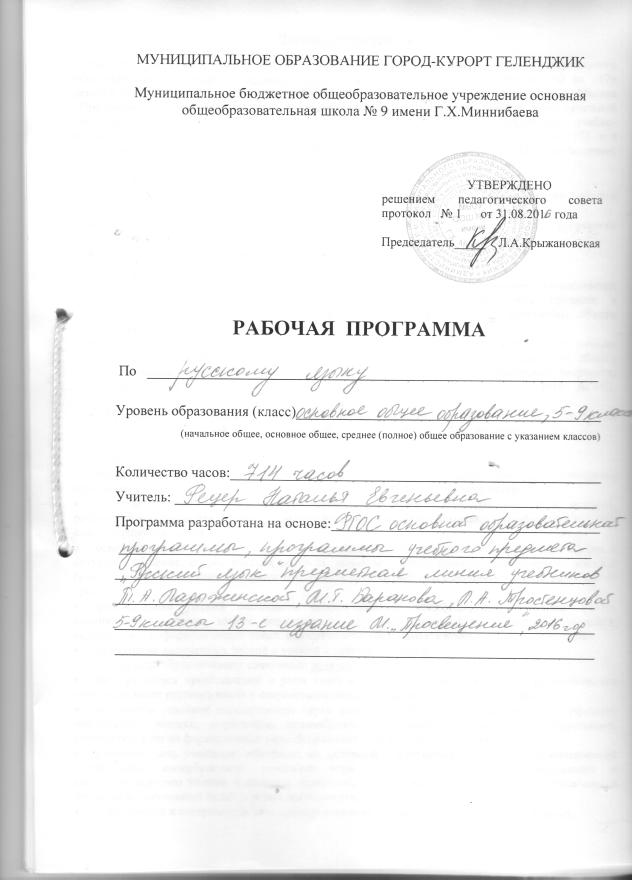 Пояснительная записка     Рабочая программа по русскому языку разработана на основе федерального государственного образовательного стандарта основного общего образования (приказ Минобрнауки РФ от «17» декабря 2010 г. № 1897.),  рабочей  программы учебного предмета «Русский язык»,  Москва «Просвещение», 2016 г.,включённой в содержательный раздел примерной основной образовательной программы основного общего образования, одобренной решением федерального учебно-методического объединения по общему образованию (протокол от «8» апреля 2015г. №1\15)  и с опорой на УМК Т.А. Ладыженской, М.Т. Баранова, Л.А. Тростенцовой и др. (М.: Просвещение, 2016г.).Закон «Об образовании» №273 от 29.12.2012г;Федеральный государственный образовательный стандарт «ФГОС основного общего образования» утвержден приказом Минобрнауки России от  17.12.2010 №1897;Примерные программы, созданные на основе федерального государственного образовательного стандарта;ООП  МБОУ ООШ № 9 имени Г.Х. Миннибаева;Программы формирования универсальных учебных действий;Список учебников ОУ, соответствующий Федеральному перечню учебников, утвержденных, рекомендованных (допущенных) к использованию в образовательном процессе в образовательных учреждениях на 2016-2017 уч. год, реализующих программы общего образования в соответствии с ФГОС ОООРекомендации по оснащению общеобразовательных учреждений учебным и учебно-лабораторным оборудованием, необходимым для реализации ФГОС основного общего образования, организации проектной деятельности, моделирования и технического творчества обучающихся (Рекомендации Министерства образования и науки РФ от 24.11.2011.  № МД-1552/03)Программы к завершённой предметной линии учебников по русскому языку для 5-9-ых классов под редакцией Т.А. Ладыженской, М.Т. Баранова, Л.А. Тростенцовой.Рабочая программа имеет следующие цели обучения:воспитание гражданственности и патриотизма, любви к русскому языку; сознательного отношения к языку как к духовной ценности, средству общения и получения знаний;развитие речевой и мыслительной деятельности; коммуникативных умений и навыков; готовности и способности к речевому взаимодействию и взаимопониманию; потребности в речевом самосовершенствовании;освоение знаний о русском языке, его устройстве и функционировании в различных сферах и ситуациях общения; стилистических ресурсах, основных нормах русского литературного языка и речевого этикета; обогащение словарного запаса и расширение круга используемых грамматических средств;формирование умений опознавать, анализировать, классифицировать языковые факты, оценивать их с точки зрения нормативности и соответствия сфере и ситуации общения; осуществлять информационный поиск, извлекать и преобразовывать необходимую информацию;применение полученных знаний и умений в речевой практике.Эти цели обусловливают следующие задачи:дать учащимся представление о роли языка в жизни общества, о языке как развивающемся явлении, о месте русского языка в современном мире, о его богатстве и выразительности;обеспечить усвоение определенного круга знаний из области фонетики, графики, орфоэпии, орфографии, лексики, морфемики, словообразования, морфологии, синтаксиса, пунктуации, стилистики, а также формирование умений применять эти знания на практике;развивать речь учащихся: обогащать их активный и пассивный запас слов, грамматический строй речи; способствовать усвоению норм литературного языка, формированию и совершенствованию умений и навыков грамотного и свободного владения устной и письменной речью во всех основных видах речевой деятельности;формировать и совершенствовать орфографические и пунктуационные умения и навыки.Вклад предмета «Русский язык» в достижение целей основного общего образованияРусский язык — это родной язык русского народа, государственный язык Российской Федерации; средство межнационального общения, консолидации и единения народов России; основа формирования гражданской идентичности и толерантности в поликультурном обществе. Метапредметные образовательные функции родного языка определяют универсальный, обобщающий характер воздействия предмета «Русский (родной) язык» на формирование личности ребенка в процессе его обучения в школе. Русский (родной) язык является основой развития мышления, воображения, интеллектуальных и творческих способностей учащихся; основой самореализации личности, развития способности к самостоятельному усвоению новых знаний и умений, включая организацию учебной деятельности. Родной язык является средством приобщения к духовному богатству русской культуры и литературы, основным каналом социализации личности, приобщения ее к культурно-историческому опыту человечества. Будучи формой хранения и усвоения различных знаний, русский язык неразрывно связан со всеми школьными предметами, влияет на качество их усвоения, а в дальнейшем на качество овладения профессиональными навыками. Умение общаться, добиваться успеха в процессе коммуникации, высокая социальная и профессиональная активность являются теми характеристиками личности, которые во многом определяют достижения человека практически во всех областях жизни, способствуют его социальной адаптации к изменяющимся условиям современного мира. Родной язык является основой формирования этических норм поведения ребенка в разных жизненных ситуациях, развития способности давать аргументированную оценку поступкам с позиций моральных норм.Планируемые результаты освоения учебного предметаЛичностные результаты изучения русского языка. К ним относятся следующие убеждения и качества:осознание своей идентичности как гражданина многонациональной страны, объединенной одним языком общения - русским;освоение гуманистических традиций и ценностей современного общества через художественное слово русских писателей;осмысление социально-нравственного опыта предшествующих поколений, способность к определению своей позиции и ответственному поведению в современном обществе;понимание культурного многообразия своей страны и мира через тексты разных типов и стилей.Метапредметные результаты изучения русского языка в основной школе:•	способность сознательно организовывать и регулировать свою деятельность: учебную, общественную;•	владение умениями работать с учебной и внешкольной информацией (анализировать тексты разных стилей, составлять простой и развернутый планы, тезисы, формулировать и обосновывать выводы и составлять собственный текст), использовать современные источники информации, в том числе материалы на электронных носителях;способность решать творческие задачи, представлять результаты своей деятельности в различных формах (сообщение, эссе, презентация.);готовность к сотрудничеству с соучениками, коллективной работе; освоение основ межкультурного взаимодействия в школе и социальном окружении и др.Предметные знания и умения:речевая деятельность: 	    аудирование:- понимать основное содержание небольшого по объему научно-учебного и художественного текста, воспринимаемого на слух; - выделять основную мысль, структурные части исходного текста;	    чтение:- владеть техникой чтения; выделять в тексте главную и второстепенную информацию; - разбивать текст на смысловые части и составлять простой план; - отвечать на вопросы по содержанию прочитанного текста; владеть ознакомительным и изучающим видами чтения;- прогнозировать содержание текста по заголовку, названию параграфа учебника; - извлекать информацию из лингвистических словарей разных видов; - правильно расставлять логические ударения, паузы; - выбирать уместный тон речи при чтении текста вслух;говорение:- доказательно отвечать на вопросы учителя; подробно и сжато излагать прочитанный текст, сохраняя его строение, тип речи; - создавать устные высказывания, раскрывая тему и развивая основную мысль; - выражать свое отношение к предмету речи с помощью разнообразных языковых средств и интонации;письмо:- подробно и сжато пересказывать тексты разных типов речи; - создавать письменные высказывания разных типов речи; - составлять план сочинения и соблюдать его в процессе письма;- определять и раскрывать тему и основную мысль высказывания; - делить текст на абзацы; - писать небольшие по объему тексты (сочинения-миниатюры разных стилей); - пользоваться разными видами словарей в процессе написания текста; - выражать свое отношение к предмету речи; находить в тексте типовые фрагменты описания, повествования, рассуждения; - подбирать заголовок, отражающий тему и основную мысль текста;- исправлять недочеты в содержании высказывания и его построении;фонетика и орфоэпия:-выделять в слове звуки речи, давать им фонетическую характеристику;- различать ударные и безударные слоги, не смешивать звуки и буквы;-использовать элементы упрощенной транскрипции для обозначения анализируемого звука и объяснения написания слова; - находить в художественном тексте явления звукописи; - правильно произносить гласные, согласные звуки и их сочетания в слове, а также наиболее употребительные слова и формы изученных частей речи; - работать с орфоэпическим словарем;графика:- правильно произносить названия букв русского алфавита; - свободно пользоваться алфавитом, работая со словарями; - проводить сопоставительный анализ звукового и буквенного состава слова;морфемика:- выделять морфемы на основе смыслового анализа слова; - подбирать однокоренные слова с учетом значения слова;- учитывать различия в значении однокоренных слов, вносимые приставками и суффиксами;- пользоваться словарем значения морфем и словарем морфемного строения слов;- объяснять особенности использования слов с эмоционально-оценочными суффиксами в художественных текстах;лексикология и фразеология:- объяснять лексическое значение слов и фразеологизмов разными способами (описание, краткое толкование, подбор синонимов, антонимов, однокоренных слов); - пользоваться толковыми словарями для определения и уточнения лексического значения слова, словарями синонимов, антонимов, фразеологизмов; - распределять слова на тематические группы;- употреблять слова в соответствии с их лексическим значением;- различать прямое и переносное значение слов;- отличать омонимы от многозначных слов;- подбирать синонимы и антонимы;- выбирать из синонимического ряда наиболее точное и уместное слово;- находить в тексте выразительные приемы, основанные на употреблении слова в переносном значении;- владеть наиболее употребительными оборотами русского речевого этикета;- использовать синонимы как средство связи предложений в тексте и как средство устранения неоправданного повтора;морфология:- различать части речи;- правильно указывать морфологические признаки;- уметь изменять части речи; орфография:- находить орфограммы в морфемах;- группировать слова по видам орфограмм;- владеть правильным способом подбора однокоренных слов, а также приемами применения изученных правил орфографии;- устно объяснять выбор написания и использовать на письме специальные графические обозначения; - самостоятельно подбирать слова на изученные правила;синтаксис и пунктуация:- выделять словосочетания в предложении;- определять главное и зависимое слово; - составлять схемы словосочетаний изученных видов и конструировать словосочетания по заданной схеме;- выделять основы предложений с двумя главными членами;- конструировать предложения по заданным типам грамматических основ; - характеризовать предложения по цели высказывания, наличию или отсутствию второстепенных членов, количеству грамматических основ; - правильно интонировать предложения, различные по цели высказывания и эмоциональной окраске, использовать повествовательные и вопросительные предложения как пункты плана высказывания, соблюдать верную интонацию конца предложений; - составлять простые и сложные предложения изученных видов; - опознавать предложения, осложненные однородными членами, обращениями, вводными словами; находить, анализировать и конструировать предложения с прямой речью; - владеть правильным способом действия при применении изученных правил пунктуации;-  устно объяснять постановку знаков препинания в предложениях, изученных синтаксических конструкциях и использовать на письме специальные графические обозначения; - самостоятельно подбирать примеры на изученное пунктуационное правило. 6 класс.Личностные результаты изучения русского языка. К ним относятся следующие убеждения и качества:осознание своей идентичности как гражданина многонациональной страны, объединенной одним языком общения - русским;освоение гуманистических традиций и ценностей современного общества через художественное слово русских писателей;осмысление социально-нравственного опыта предшествующих поколений, способность к определению своей позиции и ответственному поведению в современном обществе;понимание культурного многообразия своей страны и мира через тексты разных типов и стилей.Метапредметные результаты изучения русского языка в основной школе:•	способность сознательно организовывать и регулировать свою деятельность: учебную, общественную;•	владение умениями работать с учебной и внешкольной информацией (анализировать тексты разных стилей, составлять простой и развернутый планы, тезисы, формулировать и обосновывать выводы и составлять собственный текст), использовать современные источники информации, в том числе материалы на электронных носителях;способность решать творческие задачи, представлять результаты своей деятельности в различных формах (сообщение, эссе, презентация.);готовность к сотрудничеству с соучениками, коллективной работе; освоение основ межкультурного взаимодействия в школе и социальном окружении и др.Предметные результаты изучения русского языка учащимися включают: понимание роли русского языка как национального языка русского народа, государственного языка Российской Федерации и средства межнационального общения;осознание смысла понятий: речь устная и письменная; монолог, диалог; сфера и ситуация речевого общения;знание основных признаков разговорной речи, научного, публицистического, официaльно-делового стилей, языка художественной литературы;знание особенностей основных жанров научного, публицистического, официaльно-делового стилей и разговорной речи;знание признаков текста и его функционaльно-смысловых типов (повествования, описания, рассуждения);знание основных единиц языка, их признаков;знание основных норм русского литературного языка (орфоэпические, лексические, грамматические, орфографические, пунктуационные); норм речевого этикета;умение различать разговорную речь, научный, публицистический, официально-деловой стили, язык художественной литературы;умение определять тему, основную мысль текста, функционально-смысловой тип и стиль речи; анализировать структуру и языковые особенности текста;умение опознавать языковые единицы, проводить различные виды их анaлиза;умение объяснять с помощью словаря значение слов с национально-культурным компонентом;адекватно понимать информацию устного и письменного сообщения (цель, тему текста, основную, дополнительную, явную и скрытую информацию);читать тексты разных стилей и жанров; владеть разными видами чтения (изучающее, ознакомительное, просмотровое);извлекать информацию из различных источников, включая средства массовой информации; свободно пользоваться лингвистическими словарями, справочной литературой;воспроизводить текст c заданной степенью свернутости (план, пересказ, изложение, конспект);создавать тексты различных стилей и жанров (отзыв, выступление, письмо, заявление);осуществлять выбор и организацию языковых средств в соответствии с темой, целями, сферой и ситуацией общения;владеть различными видами монолога (повествование, описание, рассуждение) и диалога (побуждение к действию, обмен мнениями, установление и регулирование межличностных отношений);свободно, правильно излагать свои мысли в устной и письменной форме, соблюдать нормы построения текста (логичность, последовательность, связность, соответствие теме); адекватно выражать свое отношение к фактам и явлениям окружающей действительности, к прочитанному, услышанному, увиденному;соблюдать в практике речевого общения основные произносительные, лексические, грамматические нормы современного русского литературного языка;соблюдать в практике письма основные правила орфографии ипунктyации;соблюдать нормы русского речевого этикета; уместно использовать паралингвистические (внеязыковые) средства общения;осуществлять речевой самоконтроль; оценивать свою речь с точкизрения ее правильности, находить грамматические и речевыеошибки; недочеты, исправлять их; совершенствовать и редактировать собственные тексты;использовать приобретенные знания и умения в практической деятельности и повседневной жизни для:осознания роли родного языка в развитии интеллектуальных и творческих способностей личности, значения родного языка вжизни человека и общества;развития речевой культуры, бережного и сознательного отношения к родному языку, сохранения чистоты русского языка как явления культуры;удовлетворения коммуникативных потребностей в учебных, бытовых, социально-культурных ситуациях общения;увеличения словарного запаса; расширения круга используемых грамматических средств; развития способности к самооценке на основе наблюдения за собственной речью;использования родного языка как средства получения знаний по другим учебным предметам и продолжения образования.7 класс.Предметные знания и умения - иметь предусмотренные образовательным минимумом знания о фонетической, лексической и грамматической системах русского языка, о тексте и стилях речи; - владеть орфографической, пунктуационной, речевой грамотностью в объеме, достаточном для свободного пользования русским языком в учебных и иных целях в устной и письменной форме - производить фонетический, лексический, словообразовательный, морфологический, синтаксически разбор; - иметь представление о социальной сущности языка, его функциях и структуре, о языковой норме и происходящих в русском языке изменениях, о его взаимосвязи с другими языками.- уметь различать изученные стили речи; определять тему, основную мысль текста; опознавать языковые единицы; проводить различные виды их анализа;-владеть разными видами чтения (изучающее, ознакомительное, просмотровое)-воспроизводить текст с заданной степенью свёрнутости; создавать самостоятельные тексты-соблюдать в практике общения литературные нормы языка-использовать приобретённые навыки для увеличения словарного запаса, получения знания по другим предметам.Метапредметные знания и умения - владеть читательскими умениями, достаточными для продуктивной самостоятельной работы с литературой разных стилей и жанров; - уметь передавать содержание прочитанного близко к тексту, сжато, выборочно, с выражением собственных суждений о прочитанном в устной и письменной формах; - пользоваться языковыми средствами при построении высказывания, обеспечивая простоту и ясность предложений; - составлять компьютерную презентацию по интернет источникам, выступать с ней.Сформированные компетентностиКультуроведческая: Взаимосвязь языка и культуры. Лексика, обозначающая предметы и явления традиционного русского быта; историзмы; фольклорная лексика и фразеология; русские имена. Русские пословицы и поговорки. Отражение в русском языке материальной и духовной культуры русского и других народов.Коммуникативная: Совершенствование культуры разговорной речи. Особенности речевого этикета в официально-деловой, научной и публицистической сферах общения.Языковедческая: Литературный язык и язык художественной литературы. Понятие о системе языка, его единицах и уровнях, взаимосвязях и отношениях единиц разных уровней языка. Личностные результаты обучения: сознательное отношение к языку как к духовной ценности, средству общения и получения знаний8 класс.Предметные знания и умения: - знать определения основных изучаемых в 8 классе языковых единиц, речеведческих понятий, орфографических и пунктуационных правил, обосновывать свои ответы, приводя нужные примеры; - производить словообразовательный разбор слов с ясной структурой, морфологический разбор изученных в 8 классе частей речи, синтаксический разбор предложений;-  с помощью толкового словаря выяснять нормы употребления слова; - находить в словах изученные орфограммы, уметь обосновывать их выбор, правильно писать слова с изученными орфограммами, находить и исправлять орфографические ошибки; - правильно писать слова с непроверяемыми орфограммами, изученными в 6 классе. - находить в предложениях смысловые отрезки, которые необходимо выделять знаками препинания, обосновывать выбор знаков препинания и расставлять их в соответствии с изученными правилами.Метапредметные знания и умения - владеть читательскими умениями, достаточными для продуктивной самостоятельной работы с литературой разных стилей и жанров; - уметь передавать содержание прочитанного близко к тексту, сжато, выборочно, с выражением собственных суждений о прочитанном в устной и письменной формах; - пользоваться языковыми средствами при построении высказывания, обеспечивая простоту и ясность предложений; - составлять компьютерную презентацию по интернет источникам, выступать с ней.Личностные результаты обучениявладение монологической и диалогической речью, умение перефразировать мысль, выбор и использование выразительных средств языка и знаковых систем (текст, таблица, схема, аудиовизуальный ряд и др.) в соответствии с коммуникативной задачей;готовность к межличностному и межкультурному общению, сотрудничествусамостоятельная организация учебной деятельности, владение навыками контроля и оценки своей деятельности, осознанное определение сферы своих интересов и возможностей.Сформированные компетентности:Культуроведческая: Взаимосвязь языка и культуры. Лексика, обозначающая предметы и явления традиционного русского быта; историзмы; фольклорная лексика и фразеология; русские имена. Русские пословицы и поговорки. Отражение в русском языке материальной и духовной культуры русского и других народов.Коммуникативная: Совершенствование культуры разговорной речи. Особенности речевого этикета в официально-деловой, научной и публицистической сферах общения.Языковедческая: Литературный язык и язык художественной литературы. Понятие о системе языка, его единицах и уровнях, взаимосвязях и отношениях единиц разных уровней языка. 9 класс.Предметные результаты обучения-иметь предусмотренные образовательным минимумом знания о фонетической, лексической и грамматической системах русского языка, о тексте и стилях речи;-владеть орфографической, пунктуационной, речевой грамотностью в объеме, достаточном для свободного пользования русским языком в учебных и иных целях в устной и письменной формах; исправлять речевые недочёты и грамматические ошибки; производить фонетический, лексический, словообразовательный, морфологический, синтаксический, речеведческий разбор, анализ художественного текста;-иметь представление о социальной сущности языка, его функциях и структуре, о языковой норме и происходящих в русском языке изменениях, о его взаимосвязи с другими языками.Определять стиль речи, тему высказывания и его основную мысль, указывать способы и средства связи предложений в тексте; анализировать строение текста, языковые и речевые средства, характерные для изученных стилей речи. Строить устные и письменные высказывания типа рассуждения-объяснения и рассуждения-доказательства. Писать сочинение в публицистическом и художественном стиле с использованием разных типов речи. Составлять заявление, автобиографию. Составлять тезисы и конспект небольшой статьи (или фрагмента из большой статьи). Писать изложения по текстам публицистического, художественного стиля, сохраняя композиционную форму, типологическое строение, характерные языковые средства; вводить в текст элементы сочинения (типа рассуждения, описания, повествования). Исправлять речевые недочеты и грамматические ошибки, нарушение логики высказывания; повышать выразительность речи, добиваться целесообразного выбора языковых средств.Метапредметные результаты обучения-владеть читательскими умениями, достаточными для продуктивной самостоятельной работы с литературой разных стилей и жанров;-уметь передавать содержание прочитанного близко к тексту, сжато, выборочно, с изменением последовательности содержания, с выделением элементов, отражающих идейный смысл произведения, с выражением собственных суждений о прочитанном в устной и письменной формах;- разъяснять значение слов общественно-политической и морально-этической тематике, правильно их употреблять;-составлять компьютерную презентацию по интернет источникам, выступать с ней, отвечать на вопросы по теме, защищать развиваемые в ней положения;Сформированные компетентности.Культуроведческая: Взаимосвязь языка и культуры. Лексика, обозначающая предметы и явления традиционного русского быта; историзмы; фольклорная лексика и фразеология; русские имена. Русские пословицы и поговорки. Отражение в русском языке материальной и духовной культуры русского и других народов.Коммуникативная: Совершенствование культуры разговорной речи. Особенности речевого этикета в официально-деловой, научной и публицистической сферах общения.Языковедческая: Литературный язык и язык художественной литературы. Понятие о системе языка, его единицах и уровнях, взаимосвязях и отношениях единиц разных уровней языка. Личностные результаты обучения: Личностными результатами освоения выпускниками основной школы программы по русскому(родному)языкуявляются:
1) понимание русского языка как одной из основных национально-культурных ценностей русского народа, определяющей роли родного языка в развитии интеллектуальных, творческих способностей и моральных качеств личности, его значения в процессе получения школьного образования;
2) осознание эстетической ценности русского языка; уважительное отношение к родному языку, гордость за него; потребность сохранить чистоту русского языка как явления национальной культуры; стремление к речевому самосовершенствованию;
3) достаточный объем словарного запаса и усвоенных грамматических средств для свободного выражения мыслей и чувств в процессе речевого общения; способность к самооценке на основе наблюдения за собственной речью.
Метапредметными результатами освоения выпускниками основной школы программы по русскому (родному) языку являются:
1)владение всеми видами речевой деятельности:
Аудирование и чтение:
• адекватное понимание информации устного и письменного сообщения (коммуникативной установки, темы текста, основной мысли; основной и дополнительной информации);
• владение разными видами чтения (поисковым, просмотровым, ознакомительным, изучающим)текстов разных стилей и жанров;
• адекватное восприятие на слух текстов разных стилей и жанров; владение разными видами аудирования (выборочным, ознакомительным, детальным);
• способность извлекать информацию из различных источников, включая средства массовой информации, компакт-диски учебного назначения, ресурсы Интернета; 
свободно пользоваться словарями различных типов, справочной литературой, в том числе и на электронных носителях;
• овладение приемами отбора и систематизации материала на определенную тему; умение вести самостоятельный поиск информации; способность к преобразованию, сохранению и передаче информации, полученной в результате чтения или аудирования;
• умение сопоставлять и сравнивать речевые высказывания с точки зрения их содержания, стилистических особенностей и использованных языковых средств;
говорение и письмо:
• способность определять цели предстоящей учебной деятельности (индивидуальной и коллективной), последовательность действий, оценивать достигнутые результаты и адекватно формулировать их в устной и письменной форме;
• умение воспроизводить прослушанный или прочитанный текст с заданной степенью свернутости (план, пересказ, конспект, аннотация);
• умение создавать устные и письменные тексты разных типов, стилей речи и жанров с учетом замысла, адресата и ситуации общения;
• способность свободно, правильно излагать свои мысли в устной и письменной форме, соблюдать нормы построения текста (логичность, последовательность, связность, соответствие теме и др.); адекватно выражать свое отношение к фактам и явлениям окружающей действительности, к прочитанному, услышанному, увиденному;
• владение различными видами монолога (повествование, описание, рассуждение; сочетание разных видов монолога) и диалога (этикетный, диалог-расспрос, диалог-побуждение, диалог — обмен мнениями и др.; сочетание разных видов диалога);
• соблюдение в практике речевого общения основных орфоэпических, лексических, грамматических, стилистических норм современного русского литературного языка; соблюдение основных правил орфографии и пунктуации в процессе письменного общения;
• способность участвовать в речевом общении, соблюдая нормы речевого этикета; адекватно использовать жесты, мимику в процессе речевого общения;
• способность осуществлять речевой самоконтроль в процессе учебной деятельности и в повседневной практике речевого общения; способность оценивать свою речь с точки зрения ее содержания, языкового оформления; умение находить грамматические и речевые ошибки, недочеты, исправлять их; совершенствовать и редактировать собственные тексты;
• умение выступать перед аудиторией сверстников с небольшими сообщениями, докладом, рефератом; участие в спорах, обсуждениях актуальных тем с использованием различных средств аргументации;
2) применение приобретенных знаний, умений и навыков в повседневной жизни; способность использовать родной язык как средство получения знаний по другим учебным предметам; применение полученных знаний, умений и навыков анализа языковых явлений на межпредметном уровне (на уроках иностранного языка, литературы 
3) коммуникативно целесообразное взаимодействие с окружающими людьми в процессе речевого общения, совместного выполнения какого-либо задания, участия в спорах, обсуждениях актуальных тем; овладение национально-культурными нормами речевого поведения в различных ситуациях формального и неформального межличностного и межкультурного общения.Содержание учебного предмета, курса5 класс (170 часов)1.Язык и общение. 2ч.+1ч.р.р.Язык и речь. Речевое общение. Речь устная и письменная, диалогическая и монологическая. Текст как продукт речевой деятельности. Формально-смысловое единство и его коммуникативная направленность: тема, проблема, идея; главная, второстепенная и избыточная информация. Функционально-смысловые типы текста: повествование, описание, рассуждение. Тексты смешанного типа.  Изложение содержания, прослушанного или прочитанного текста (подробное, сжатое, выборочное). Написание сочинений различных видов.  Культура речи и её основные аспекты: нормативный, коммуникативный, этический. Основные критерии культуры речи.2.Вспоминаем, повторяем, изучаем.  12 ч. + 3 ч. р.р.Орфография. Понятие орфограммы. Правописание гласных и согласных в составе морфем и на стыке морфем. Правописание Ъ и Ь. Прописная и строчная буква. Перенос слов.  Пунктуация. Знаки препинания и их функции. Знаки препинания в конце предложения, в простом и сложном предложениях, при прямой речи, в диалоге. Орфографический анализ слова и пунктуационный анализ предложения.3.Синтаксис. Пунктуация. Культура речи 23 ч. + 7 ч. р.р.      Единицы синтаксиса русского языка. Словосочетание как синтаксическая единица, его типы. Типы предложений по цели высказывания и эмоциональной окраске. Грамматическая основа предложения. Главные и второстепенные члены. Дополнение. Определение. Обстоятельство.  Предложения простые и сложные. Однородные члены предложения. Обращение. Прямая речь.Синтаксический анализ простого и сложного предложения.4.Фонетика. Орфоэпия. Графика. Орфография. Культура речи.  12 ч. + 3 ч. р.р.Звуки речи. Система гласных и согласных звуков. Изменение звуков в речевом потоке. Фонетическая транскрипция. Слог. Ударение, его разноместность, подвижность при формо- и словообразовании. Смыслоразличительная роль ударения. Фонетический анализ слова.  Соотношение звука и буквы. Состав русского алфавита, названия букв. Обозначение на письме твёрдости и мягкости согласных. Способы обозначения [ j’] на письме. Интонация, её функции. Основные элементы интонации.  Связь фонетики с графикой и орфографией. Орфоэпия как раздел лингвистики. Основные нормы произношения слов и интонирования предложений. Оценка собственной и чужой речи с точки зрения орфоэпических норм. Применение знаний и умений по фонетике в практике правописания.5.Лексика. Культура речи. 6 ч. + 2 ч. р.р.      Слово как единица языка. Лексическое и грамматическое значение слова. Однозначные и многозначные слова; прямое и переносное значения слова. Лексическая сочетаемость. Синонимы. Антонимы. Омонимы. Паронимы. Фразеологизмы.6.Морфемика. Орфография. Культура речи. 18 ч. + 4 ч. р.р. Состав слова. Морфема – минимальная значимая единица языка. Виды морфем: корень, приставка, суффикс. Нулевая морфема. Словообразующие и формообразующие морфемы. Чередование звуков в морфемах.  Морфемный анализ слов. Основа слова. Варианты морфем. 7.Морфология. Орфография. Культура речи.       Части речи как лексико-грамматические разряды слов. Традиционная классификация частей речи. Самостоятельные (знаменательные) части речи.Имя существительное   17ч. + 4 ч. р.р.Общекатегориальное значение, морфологические и синтаксические свойства   имени существительного. Одушевлённые и неодушевлённые имена существительные. Нарицательные и собственные существительные. Род как постоянный признак существительных. Три склонения существительных. Существительные, имеющие форму только единственного числа или только множественного числа. Морфологический разбор слов. Буквы о и е после шипящих и ц в окончаниях существительных. Склонение существительных на –ия, -ий, -ие. Правописание гласных в падежных окончаниях имён существительных. Морфологический разбор имён существительных.Имя прилагательное     10 ч. + 4 ч. р.р.   Общекатегориальное значение, морфологические и синтаксические свойства имени прилагательного. Полные и краткие прилагательные. Правописание гласных в падежных окончаниях прилагательных с основой на шипящую. Изменение полных прилагательных. Морфологический разбор прилагательного.Глагол   29 ч. + 6 ч. р.р.Общекатегориальное значение, морфологические и синтаксические свойства глагола. Инфинитив (неопределённая форма глагола). Правописание –ться, -чь (-чься) в неопределённой форме. Совершенный и несовершенный вид глагола. Спряжение глаголов. Правописание гласных в безударных личных окончаниях глаголов. Правописание чередующихся гласных в корнях глаголов –бер, -бир, -дер, -дир, -мер, -мир, -стел, -стил, -пер, -пир, -тер, -тир. Правописание не с глаголами. Морфологический разбор глагола. Мягкий знак после шипящих в глаголах во 2-м лице единственного числа. Употребление времён.8.Повторение и систематизация изученного 5 ч. + 2ч. р.р.Разделы науки о языке. Орфограммы в приставках и в корнях слов. Орфограммы в окончаниях слов. Употребление букв ъ и ь. знаки препинания в простом и сложном предложении и в предложениях с прямой речью.6 класс (204 часа)Язык. Речь. Общение 3 ч. +1ч.р.р.Русский язык – один из развитых языков мира. Язык, речь, общение. Ситуация общения.Повторение изученного в 5 классе 4 ч. + 2ч.р.р.Фонетика. Орфоэпия.  Морфемы в слове. Орфограммы в приставках и в корнях слов. Части речи. Орфограммы в окончаниях слов. Словосочетание. Простое предложение. Знаки препинания. Сложное предложение. Запятые в сложном предложении. Синтаксический разбор предложений. Прямая речь.  Диалог.Текст. 3 ч. +2ч.р.р.Текст, его особенности. Тема и основная мысль текста. Заглавие текста. Начальные и конечные предложения текста. Ключевые слова. Основные признаки текста. Текст и стили речи. Официально – деловой стиль речи.Лексика. Культура речи 10ч. +2ч.р.р.          Активный и пассивный словарный запас. Архаизмы, историзмы, неологизмы. Сферы употребления русской лексики. Стилистическая окраска слова. Стилистические пласты лексики (книжный, нейтральный, сниженный). Стилистическая помета в словаре. Исконно русские и заимствованные слова. Фразеологизмы и их признаки. Фразеологизмы как средства выразительности речи. Основные лексические нормы современного русского литературного языка (нормы употребления слова в соответствии с его точным лексическим значением, различение в речи омонимов, антонимов, синонимов, многозначных слов; нормы лексической сочетаемости). Лексический анализ слова. Понятие об этимологии.Фразеология. Культура речи 3 ч. + 1ч.р.р.Фразеологизмы. Источники фразеологизмов. Повторение. Словообразование. Орфография. Культура речи 31 ч.   + 4ч.р.р.          Способы образования слов (морфологические и неморфологические). Производящая и производная основы. Словообразующая морфема. Словообразовательная пара. Словообразовательный анализ слов. Словообразовательная цепочка. Словообразовательное гнездо.  Систематизация материалов к сочинению. Сложный план. Буквы, а и о в корне -кас - -кос-, -гор- -гар-, зар - -зор- буквы ы и и после приставок. Гласные в приставках –пре и –при. Соединительные о и е в сложных словах.  Сложносокращенные слова. Морфемный и словообразовательный разбор слова.Морфология. Орфография. Культура речи.Имя существительное. 22 ч. +3ч.р.р.            Общекатегориальное значение, морфологические и синтаксические свойства имени существительного. Падежные окончания имени существительного. Разносклоняемые имена существительные. Склоняемые и несклоняемые имена существительные. Род несклоняемых имён существительных. Имена существительные общего рода. Морфологический разбор имён существительных. Нормы образования форм имён существительных в русском языке. Правильное употребление имён существительных в речи. Не с существительными. Буквы ч и щ в суффиксе существительных –чик и –щик. Гласные в суффиксах существительных –ек и –ик. Гласные о и е после шипящих в суффиксах существительных.Имя прилагательное. 22 ч. +3ч.р.р.Общекатегориальное значение, морфологические и синтаксические свойства имени прилагательного. Прилагательные качественные, относительные и притяжательные. Степени сравнения качественных прилагательных, их образование и грамматические признаки.  Особенности употребления прилагательных в разных стилях речи. Правильное употребление имен прилагательных в речи. Морфологический разбор имени прилагательного. Не с прилагательными. Буквы о и е после шипящих и ц в суффиксах прилагательных. Одна и две буквы н в суффиксах прилагательных. Различение на письме суффиксов прилагательных –к – ск-  дефисное и слитное написание сложных прилагательных.Имя числительное. 16 ч. + 2ч.р.р.       Общекатегориальное значение, морфологические и синтаксические свойства имени числительного. Разряды числительных по значению и строению. Простые и составные числительные. Порядковые числительные. Числительные, обозначающие целые числа. Дробные числительные. Собирательные числительные. Склонение числительных. Правильное употребление числительных в речи. Морфологический разбор имени числительного.Местоимение. 23ч.  + 3ч.р.р.             Общекатегориальное значение, морфологические и синтаксические свойства местоимения.  Разряды местоимений по значению и грамматическим признакам (личные, возвратное, вопросительные, относительные, неопределённые, отрицательные, притяжательные, указательные, определительные. Склонение местоимений. Использование местоимений как средства связи предложений в тексте. Правильное употребление местоимений в речи. Морфологический разбор местоимений.Глагол. 30 ч. +6ч.р.р.Общекатегориальное значение, морфологические и синтаксические свойства глагола.  Переходные и непереходные глаголы. Безличные глаголы. Изъявительное, повелительное и условное (сослагательное) наклонения глагола. Настоящее, будущее и прошедшее время глагола в изъявительном наклонении. Спряжение глаголов.  Изменение по родам глаголов в форме условного (сослагательного) наклонения и изъявительного наклонения (прошедшее время). Разноспрягаемые глаголы. Правильное употребление глаголов в речи. Морфологический разбор глагола. Правописание гласных в суффиксах глаголов. Рассказ на основе услышанного.8.Повторение и систематизация изученного в 5-6 классах. Культура речи 6 ч. + 2ч.р.р.Разделы науки о языке. Орфография. Пунктуация. Лексика и фразеология. Словообразование. Морфология. Синтаксис.7 класс (136 часов)1.Русский язык как развивающееся явление. 1ч.Русский язык как развивающееся явление. 2. Повторение изученного в 5-6 классах 7ч. + 1ч.р.р.Синтаксис. Синтаксический разбор.  Пунктуация. Пунктуационный разбор. Лексика и фразеология. Фонетика и орфография. Фонетический разбор слов. Словообразование и орфография. Морфемный и словообразовательный разбор. Морфология и орфография. Морфологический разбор слова.3. Тексты и стили речи 4ч.Текст. Стили литературного языка. Диалог. Виды диалогов. Публицистический стиль.4.Морфология. Орфография. Культура речи.    Причастие 26ч. +7ч.р.р. Причастие как часть речи. Склонение причастий и правописание гласных в падежных окончаниях. Причастный оборот. Выделение причастного оборота запятыми. Знаки препинания при причастном обороте. Действительные и страдательные причастия. Полные и краткие формы страдательных причастий. Действительные причастия настоящего времени. Гласные в суффиксах действительных причастий настоящего времени. Действительные причастия прошедшего времени. Страдательные причастия настоящего времени. Гласные в суффиксах страдательных причастий настоящего времени. Страдательные причастия прошедшего времени. Гласные перед Н в полных и кратких страдательных причастиях. Правописание гласной в суффиксах разных частей речи. Одна и две буквы Н в суффиксах страдательных причастий прошедшего времени. Одна буква Н в отглагольных прилагательных. Различение страдательных причастий и отглагольных прилагательных. Морфологический разбор причастия. Слитное и раздельное написание НЕ с причастиями. Буквы Е – Ё после шипящих в суффиксах страдательных причастий прошедшего времени. Морфологический разбор причастий. Правильное употребление причастий в речи.    Деепричастие 10ч. +1ч.р.р.  Деепричастие как часть речи. Деепричастный оборот. Запятые при деепричастном обороте. Раздельное написание НЕ с деепричастиями. Деепричастия несовершенного вида. Деепричастия совершенного вида. Морфологический разбор деепричастия. Правильное употребление деепричастий в речи.    Наречие 26ч. +5ч.р.р.Наречие как часть речи. Разряды наречий. Степени сравнения наречий, их образование. Морфологический разбор наречий. Слитное, раздельное и дефисное написание наречий. Буквы е и и в приставках не и ни отрицательных наречий. Одна и две буквы н в наречиях на о и е. описание действий. Буквы о и е после шипящих на конце наречий. Буквы о и а на конце наречий. Дефис между частями слова в наречиях. Слитное и раздельное написание приставок в наречиях. Мягкий знак после шипящих на конце наречий. Учебно – научная речь. Отзыв. Учебный доклад. Повторение.       Категория состояния 2ч. +2ч.р.р. Категория состояния как часть речи. Отличие категории состояния от наречий. Синтаксическая роль слов категории состояния. Морфологический разбор слов категории состояния.Служебные части речи 1ч.Самостоятельные и служебные части речи.       Предлог 8ч. Предлог как часть речи. Употребление предлогов. Непроизводные и производные предлоги. Различение производных предлогов и самостоятельных частей речи. Простые и составные предлоги.Морфологический разбор предлога. Слитное и раздельное написание производных предлогов.      Союз 11ч. +1ч.р.р.Союз как часть речи. Простые и составные союзы. Сочинительные и подчинительные союзы. Запятая между простыми предложениями в союзном сложном предложении. Сочинительные союзыЗнаки препинания при сочинительных союзах. Различение предложений с однородными членами и сложносочиненных предложений. Подчинительные союзы. Знаки препинания при подчинительных союзах. Различение союзов и союзных слов. Морфологический разбор союза. Слитное написание союзов ТАКЖЕ, ТОЖЕ, ЧТОБЫ. Различение союзов и омонимичных сочетаний.     Частица 10ч. +2ч.р.р. Частица как часть речи. Разряды частиц. Формообразующие частицы. Смысловые (модальные) частицы. Раздельное и дефисное написание частиц. Морфологический разбор частицы. Отрицательные частицы НЕ и НИ. Различение частицы и приставки НЕ. Частица НИ, приставка НИ-, союз НИ-НИ. Различение частиц НЕ и НИ. Определение принадлежности слова к той или иной части речи по его грамматическим признакам.      Междометие 1ч.  Междометие как часть речи. Дефис в междометиях. Знаки препинания при междометиях.Повторение и систематизация изученного в 5-7 классах 8ч. +2ч.р.р.Разделы науки о русском языке. Текст. Стили речи. Фонетика. Графика. Лексика. Фразеология. 8класс (102 часа)1.Русский язык в современном мире. 1ч.Русский язык в современном мире.          2. Повторение изученного в 5-7 классах 4ч. + 2ч.р.р.Пунктуация и орфография. Знаки препинания, знаки завершения, разделения, выделения. Знаки препинания в сложном предложении. Буквы н и нн в суффиксах прилагательных, причастий и наречий.  Слитное раздельное написание не с различными частями речи.             3. Синтаксис. Пунктуация. Культура речи. 7ч. +1ч.р.р. Основные единицы синтаксиса русского языка. Текст как единица синтаксиса. Предложение как единица синтаксиса Словосочетание как синтаксическая единица, его типы. Виды связи в словосочетании. Согласование. Управление. Примыкание. Порядок слов в предложении. Интонация предложения. Тире между подлежащим и сказуемым.             Простое предложение 2ч. +1ч.р.р.Грамматическая основа предложения. Порядок слов в предложении. Интонация. Главные и второстепенные члены, способы их выражения.            4. Двусоставные предложения.           Главные члены предложения 6ч. +2ч.р.р.Подлежащее. Сказуемое. Простое глагольное сказуемое. Составное глагольное сказуемое. Составное именное сказуемое. Тире между подлежащим и сказуемым.           Второстепенные члены предложения 6ч. +2ч.р.р.Роль второстепенных членов предложения. Дополнение. Определение. Приложение. Знаки препинания при нем. Обстоятельство. Обстоятельство. Синтаксический разбор двусоставного предложения. Характеристика человека.          5.Односоставные предложения 9ч. +2ч.р.р.Главный член односоставного предложения. Назывные предложения.  Определённо-личные предложения. Неопределённо-личные предложения. Безличные предложения.  Обобщённо-личные предложения. Инструкция. Рассуждение. Неполные предложения. Синтаксический разбор односоставного предложения.        6. Простое осложненное предложение 1ч.Понятие об осложненном предложении.         Однородные члены предложения 12ч. +2ч.р.р.Однородные члены предложения, обособленные члены предложения (определения, приложения, обстоятельства, уточнения), обращение, вводные и вставные конструкции. Обобщающие слова при однородных членах и знаки препинания при них.  Синтаксический анализ простого и сложного предложения. Пунктуационный разбор предложения с однородными членами.          Обособленные члены предложения 18ч. +2ч.р.р.Понятие об обособленности. Обособленные определения. Выделительные знаки препинания при них. Рассуждение на дискуссионную тему. Обособленные приложения. Выделительные знаки препинания при них. Обособленные обстоятельства. Выделительные знаки препинания при них. Обособленные уточняющие члены предложения. Выделительные знаки препинания при уточняющих членах предложения. Синтаксический и пунктуационный разборы предложений с обособленными членами. 7. Слова, грамматически не связанные с членами предложения         Обращение 4ч.Назначение обращения. Распространенные обращения. Выделительные знаки препинания при обращении. Употребление обращений.         Вводные и вставные конструкции 5ч. +2ч.р.р.Вводные конструкции. Группы вводных слов и вводных сочетаний слов по значению. Выделительные знаки препинания при вводных словах, вводных сочетаниях слов и вводных предложениях. Вставные слова, словосочетания и предложения. Междометия в предложении. Синтаксический и пунктуационный разборы предложений со словами, словосочетаниями и предложениями, грамматически не связанные с членами предложения.         Чужая речь 6ч. +1ч.р.р.Способы передачи чужой речи. Прямая и косвенная речь. Замена прямой речи косвенной. Диалог.  Рассказ. Цитата. Использование разных способов цитирования в собственных высказываниях. 8.Повторение и систематизация изученного в 8 классе 3 ч. +1ч.р.р.Синтаксис и морфология. Синтаксис и пунктуация. Синтаксис и культура речи. Синтаксис и орфография.9 класс (102 часа) 1.Международное значение русского языка 1ч.  Международное значение русского языка 2. Повторение изученного в 5-8 классах 8 ч. +2ч.р.р.  Устная и письменная речь. Монолог, диалог. Стили речи. Простое предложение и его грамматическая основа.  Предложения с обособленными членами. Обращения, вводные слова и вставные конструкции.3. Сложное предложение. Культура речи 11ч. +2ч.р.р.Понятие о сложном предложении.  Сложные и бессоюзные предложения. Разделительные и выделительные знаки препинания между частями сложного предложения. Интонация сложного предложения.Сложносочиненные предложения 5ч. +2ч.р.р.Понятие о сложносочиненном предложении. Смысловые отношения в сложносочиненных предложениях.  Сложносочиненные предложения с соединительными союзами. Сложносочиненные предложения с разделительными союзами. Сложносочиненные предложения с противительными союзами. Разделительные знаки препинания между частями сложносочиненного предложения. Синтаксический и пунктуационный разбор сложносочиненного предложения.Сложноподчиненные предложения 5ч.+2ч.р.р.Понятие о сложноподчиненном предложении. Союзы и союзные слова в сложноподчиненном предложении.  Роль указательных слов в сложноподчиненном предложении.4.Основные группы сложноподчиненных предложений 28 ч. +2ч.р.р.Сложноподчиненные предложения с придаточными определительными. Сложноподчиненные предложения с придаточными изъяснительными. Сложноподчиненные предложения с придаточными обстоятельственными. Сложноподчиненные предложения с придаточными цели, причины, условия, уступки, следствия. Сложноподчиненные предложения с придаточными образа действия, меры и степени и сравнительными. Сложноподчиненные предложения с несколькими придаточными. Знаки препинания при них. Синтаксический и пунктуационный разбор сложноподчиненного предложения.5.Бессоюзное сложное предложение 11ч. +2ч.р.р.Понятие о бессоюзном сложном предложении. Интонация в бессоюзных сложных предложениях. Бессоюзные сложные предложения со значением перечисления. Запятая и точка с запятой в бессоюзных сложных предложениях. Бессоюзное сложное предложение со значением причины, пояснения, дополнения. Двоеточие в бессоюзном сложном предложении. Бессоюзное сложное предложение со значением противопоставления, времени, условия и следствия. Тире в бессоюзном сложном предложении.  Синтаксический и пунктуационный разбор бессоюзного сложного предложения.6.Сложные предложения с различными видами связи 10ч. + 2 ч.р.р.Употребление союзной (сочинительной и подчинительной) и бессоюзной связи в сложных предложениях.  Знаки препинания в сложных предложениях с различными видами связи. Синтаксический и пунктуационный разбор сложного предложения с различными видами связи. Публичная речь. 7.Повторение и систематизация изученного в 5-9 классах 7ч. + 2ч.р.р.Фонетика и графика. Лексикология (лексика) и фразеология. Морфемика.  Словообразование.  Морфология. Синтаксис. Орфография. Пунктуация.Тематическое планирование с указанием количества часов, отводимых на освоение каждой темы5 класс (170 ч)6 класс (204 ч.)7 класс (136ч.)8 класс (102ч.)9 класс (102ч.)№Наименование разделаХарактеристика основных видов учебной  деятельности 1Язык и общение (2ч. +1ч.р.р.)Осознают роль речевой культуры, общения, коммуникативных умений в жизни человека. Читают и анализируют текст. Озаглавливают текст упражнения. Пишут мини-сочинение. Узнают основные особенности устной и письменной речи, анализируют устные и письменные высказывания с точки зрения их цели, условий общения. Рассматривают и объясняют схему. Отвечают на вопросы, анализируя пословицы и поговорки русского народа. Списывают текст, учат его наизусть и подготавливают его торжественное произношение. Приводят примеры ситуаций, в которых происходит устное и письменное общение. Овладевают приёмами работы с учебной книгой; знакомятся с особенностями ознакомительного и изучающего чтения. Читают текст, анализируют его структуру, пересказывают содержание, пользуясь выделенными словами. Овладевают приёмами и правилами эффективного слушания устной монологической речи и речи в ситуации диалога. Работают в группе. Сочиняют продолжение сказки, моделируя ситуацию диалога. Работают дома: слушают информационное сообщение в СМИ и готовят его пересказ в классе. Выявляют особенности разговорной речи, языка художественной литературы и стилей речи. Устанавливают принадлежность текста к определённой функциональной разновидности языка. Анализируют тексты упражнений с точки зрения целей высказывания; ищут в школьных учебниках примеры научных и художественных текстов; сравнивают выражения приветствия. Знакомятся с понятием речевого этикета.2Вспоминаем Повторяем. Изучаем (12 ч. + 3 ч. р.р.)Читают текст, определяют его тему, анализируют содержание, высказывают и обосновывают своё мнение о тексте. Осознают соотношение произношения и правописания. Знакомятся с понятием транскрипции, отрабатывают его в упражнениях. Вспоминают понятие орфографического правила. Работают в группе. Читают и списывают текст, выделяя безударные гласные; определяют основную мысль текста. Знакомятся с репродукцией картины. Знакомятся с понятием орфограммы, её признаками; письменно выполняют упражнения, опознавая различные виды орфограмм. Знакомятся с понятием морфемы, графически выделяют морфемы в слове.  Читают текст, определяя ударные и безударные гласные. Усваивают правило написания безударных гласных в корне слова. Выполняют упражнения, отрабатывающие данное правило: вставляют пропущенные буквы, проставляя ударение и подбирая проверочные слова. Учатся различать одинаково произносимые слова с разным написанием. Пишут диктант. Анализируют слова и распределяют их в группы по способу проверки написания согласных в корне. Усваивают правило написания проверяемых согласных в корне слова. Выполняют упражнения, отрабатывающие данное правило. Учатся различать одинаково произносимые слова с разным написанием. Участвуют в лингвистической игре, направленной на запоминание правописания словарных слов. Усваивают правило написания непроизносимых согласных в корне слова. Выполняют упражнение, отрабатывающее данное правило. Пишут диктант; выбирают заголовок, отражающий содержание. Активизируют правило написания букв и, у, а после шипящих. Выполняют упражнения, отрабатывающие данное правило: вставляют пропущенные буквы, составляют предложения со словами-исключениями из правила, работают с орфографическим словарём, составляют предложения. Активизируют и анализируют правило написания разделительных ъ и ь. Выполняют упражнения, отрабатывающие данное правило: составляют предложения со словами, иллюстрирующими правило, изменяют форму слов так, чтобы появилась орфограмма, пишут диктант и выделяют те случаи, когда ь не является разделительным знаком. Активизируют правило раздельного написания предлогов с другими словами. Выполняют упражнения, закрепляющие данное правило. Списывают текст, выделяя орфограммы-буквы и орфограммы-пробелы. Запоминают предлоги, пишущиеся через дефис и составляют с ними предложения. Работают с иллюстрацией, описывают происходящее на ней. Определяют признаки текста. Выполняют упражнения, направленные на анализ текстов с точки зрения смысловой цельности. Пишут изложение по тексту при помощи плана. С помощью вопросов и заданий распознают самостоятельные части речи. Характеризуют слова с точки зрения их принадлежности к той или иной части речи. Знакомятся со всеми частями речи. Читают рассказ и выписывают наречия и относящиеся к ним слова, попутно знакомясь с признаками этой части речи. Участвуют в игре, применяя уже известные приёмы слушания. Списывают текст, предварительно разбив его на абзацы, определяют главные члены в одном из предложений. Пишут сочинение. Определяют морфологические признаки глагола. Составляют предложения по рисунку. Определяют лицо и время глаголов, приведённых в упражнениях. Ставят глаголы в неопределённую форму. Активизируют правило написания -тся и -ться в глаголах. Выполняют упражнения, руководствуясь правилом. Анализируют темы сочинений. Подбирают заголовок к приведённому в упражнении сочинению ученика, анализируют само сочинение. Перерабатывают сочинение и записывают исправленный вариант. Активизируют знания о личных окончаниях глаголов при помощи таблицы. Выделяют окончания глаголов в текстах упражнений. Составляют предложения с глаголами. Определяют написание не с глаголами. Определяют морфологические признаки имени существительного. Определяют род, число, склонение, падеж имён существительных. Активизируют правило написания ь на конце имён существительных. Анализируют таблицы. Выделяют окончания в именах существительных. Определяют морфологические признаки имени прилагательного. Составляют предложения с именами прилагательными. Согласуют имена прилагательные с именами существительными. Выделяют окончания в именах прилагательных, определяют их род, число, падеж. Устно или письменно описывают картину. Пишут диктант. Определяют морфологические признаки местоимения. Указывают лицо, падеж и число местоимений, приведённых в упражнениях. Читают и пересказывают текст, выписывают из него местоимения. Определяют способы выражения основной мысли текста. Анализируют заметку и замечания к ней, редактируют заметку. Пишут сочинение на заданную тему и по возможности делают к нему иллюстрации. Отвечают на контрольные вопросы и задания.3Синтаксис. Пунктуация. Культура речи. (23ч. + 7 ч. р.р.)Овладевают основными понятиями синтаксиса. Анализируют тексты с точки зрения их смысла и связи слов в предложении и предложений в тексте. Овладевают знаниями о пунктуации как разделе науки о языке. Осознают значение знаков препинания для понимания текста. Анализируют тексты с точки зрения роли в них знаков препинания. Списывают тексты, пишут краткие изложения. Распознают словосочетания в составе предложения, определяют главное и зависимое слова в словосочетании. Обозначают смысловые связи между главными и зависимыми словами в словосочетании. Пишут диктант. Работают с иллюстрацией — составляют словосочетания, соответствующие теме рисунка. Характеризуют словосочетания по морфологическим признакам главного слова и средствам грамматической связи (выделяют окончание и/или предлог). Выполняют разборы словосочетаний. Определяют границы предложений и способы их передачи в устной и письменной речи. Анализируют интонационные конструкции. Определяют главные члены в предложении. Пишут сжатое изложение по тексту. Распознают виды предложений по цели высказывания. Характеризуют смысловые и интонационные особенности повествовательных, вопросительных, побудительных предложений. Пишут диктант. Моделируют интонационную окраску различных по цели высказывания предложений. Опознают главные и второстепенные члены предложения. Выделяют основы в предложениях. Определяют признаки, способы выражения подлежащего, его связь со сказуемым. Определяют виды сказуемого и способы его выражения. Пишут мини-сочинение, используя глаголы-сказуемые. Описывают действия человека при помощи глаголов-сказуемых. Распознают опознавательный признак употребления тире как знака разделения между главными членами: выражение подлежащего и сказуемого существительными в именительном падеже. Различают распространённые и нераспространённые предложения. Составляют нераспространённые предложения и распространяют их однородными членами. Распознают виды второстепенных членов предложения. Анализируют схему, иллюстрирующую связи между главными и второстепенными членами предложения.  Распознают дополнение в предложении, выделяют дополнение графически. Распространяют предложения дополнениями. Составляют схемы распространённых предложений. Пишут диктант. Распознают определение в предложении, выделяют определение графически. Распространяют предложения определениями. Распознают обстоятельство в предложении, выделяют обстоятельство графически. Распространяют предложения обстоятельствами. Составляют устный рассказ и отдельные предложения, используя подлежащие, дополнения и обстоятельства. Характеризуют предложения с однородными членами. Определяют, какие члены предложения являются однородными. Правильно интонируют предложения с однородными членами. Составляют предложения и связные тексты с однородными членами. Определяют интонационные и пунктуационные особенности предложений с однородными членами. Выявляют обобщающие слова перед однородными членами предложения и знак препинания (двоеточие) после обобщающих слов. Используют в речи предложения с разными однородными членами. Обозначают опознавательные признаки постановки запятой в предложениях с однородными членами; составляют предложения с однородными членами, подбирают обобщающие слова. Пишут диктант. Осознают основные функции обращения. Опознают и правильно интонируют предложения с обращениями. Выбирают уместный тон обращения. Оценивают уместность той или иной формы обращения. Составляют предложения с обращениями. Различают письма по цели и назначению. Определяют стиль речи текстов писем, находят в письмах обращения. Пишут письмо товарищу. Характеризуют простое предложение по цели высказывания, по интонации, по главным, второстепенным, однородным членам и обращениям. Выполняют устный и письменный разборы предложений. Определяют знаки завершения, разделительные и выделительные знаки в простом предложении. Выполняют устный и письменный пунктуационный разбор предложений. Различают простые и сложные предложения. Определяют средства связи в сложных предложениях (союзные/бессоюзные). Находят сложные предложения в текстах, объясняют расстановку знаков препинания.  Строят схемы сложных предложений и составляют сложные предложения по схемам. Характеризуют сложное предложение по цели высказывания, простым предложениям в его составе, средствам связи простых предложений, знакам препинания. Выполняют устный и письменный разбор предложений. Пишут диктант. Составляют план сообщения на тему «Простые и сложные предложения». Выделяют в предложении прямую речь после слов автора и перед ними, объясняют постановку знаков препинания. Характеризуют интонационные особенности прямой речи. Составляют схемы предложений с прямой речью. Структурно изменяют предложения с прямой речью (меняют местами слова автора и прямую речь). Различают предложения с прямой речью и диалог. Оформляют диалог в письменной речи. Работают в группе: делятся на команды, по очереди читают реплики стихотворения с заданной интонацией и оценивают точность и выразительность произношения. Работают со схемами диалогов. Моделируют диалог, описывая происходящее на картинке.4Фонетика. Орфоэпия. Графика. Орфография Культура речи.  (12 ч. + 3 ч. р.р.)Овладевают основными понятиями фонетики. Распознают гласные и согласные, ударные и безударные гласные, согласные звонкие и глухие, мягкие и твердые, парные и непарные по мягкости/твердости, звонкости/глухости звуки. Членить слова на слоги и правильно их переносить с одной строки на другую. Определяют место ударного слога, наблюдают за перемещением ударения при изменении формы слова, употребляют в речи слова и их формы в соответствии с акцентологическими нормами. Распознают звонкие, глухие и сонорные согласные и их смыслоразличительную функцию. Характеризуют согласные звуки. Объясняют знаки препинания в предложениях, орфограммы в словах. Учат стихотворение наизусть и декламируют его. Осознают значение письма в истории человечества. Анализируют и объясняют важность графики и каллиграфии.  Активизируют знание алфавита. Сопоставляют и анализируют звуковой и буквенный состав слова. Располагают слова в алфавитном порядке, отрабатывают навыки поиска слов в словаре. Пересказывают текст. Пишут диктант.  Выделяют описание как функционально-смысловой тип речи. Редактируют текст-описание. Пишут сочинение, описывая предмет. Обозначение мягкости согласных с помощью мягкого знака. Опознают смыслоразличительную функцию мягкого знака в слове, анализируют орфографические правила, связанные с употреблением мягкого знака. Распределяют слова на группы согласно виду орфограммы. Составляют текст на основе словосочетаний, данных в диктанте. Проводят фонетический анализ слов, в которых буквы е, ё, ю, я обозначают два звука или мягкость предыдущего согласного. Осознают важность нормативного произношения для культурного человека. Формулируют важнейшие произносительные нормы. Анализируют и оценивают речь с орфоэпической точки зрения, исправляют произносительные ошибки. Обозначают слоги, ударение в слове, характеризуют гласные и согласные звуки в составе слова. Выполняют устные и письменные фонетические разборы слов. Отвечают на контрольные вопросы и выполняют задания по теме раздела. Моделируют диалог. Пишут диктант, объясняя орфограммы. Работают со схемами предложений. Составляют устное описание картины.5Лексика. Культура речи.(6ч.+2 ч.р.р.)Овладевают базовыми понятиями лексикологии. Понимают роль слова в формировании и выражении мыслей, чувств, эмоций. Объясняют различие лексического и грамматического значений слова. Пользуются толковыми словарями. Объясняют лексическое значение слов. Работают с текстом — озаглавливают его, составляют план текста, анализируют содержание и структуру текста. Разгадывают кроссворд и определяют по толковому словарю значение одного из отгаданных слов. Различают однозначные и многозначные слова. Составляют словосочетания с многозначными словами, используя разные значения. Работают с юмористическими рисунками, ирония в которых основана на многозначности слова. Определяют функциональный стиль и функционально-смысловой тип текста. Выражают своё отношение к тексту, списывают часть текста. Различают прямое и переносное значение слова. Выбирают в толковом словаре слова, имеющие прямое и переносное значение. Составляют словосочетания, используя слово в его прямом и переносном значении. Работают с иллюстрациями. Составляют сложные предложения со словами в переносном значении. Пишут диктант. Опознают омонимы. Находят в толковом словаре примеры омонимов. Составляют и анализируют предложения и словосочетания с омонимами. Анализируют стихотворение, содержащее омонимы. Опознают синонимы. Устанавливают смысловые и стилистические различия синонимов. Составляют словосочетания с синонимами; анализируют предложения, содержащие синонимы. Подбирают синонимы к данным в упражнениях словам. Пишут сочинение по картине, используя синонимы. Опознают антонимы. Описывают с помощью антонимов происходящее на рисунке. Характеризуют названных в упражнении животных с помощью антонимов. Пишут диктант и подбирают антонимы к словам диктанта, пользуясь словарём антонимов. Отвечают на контрольные вопросы и выполняют задания по теме раз дела. Объясняют омонимы. Подбирают антонимы к словам. Пишут диктант из слов с непроверяемыми орфограммами. Готовят сообщение о словаре. Пишут изложение, попутно определяя функциональный стиль текста и объясняя знаки препинания.6Морфемика. ОрфографияКультура речи.(18ч.+4 ч. р.р.)Овладевают основными понятиями морфемики и словообразования. Опознают морфемы и членят слова на морфемы на основе смыслового, грамматического и словообразовательного анализа. Осознают роль морфем в процессах формо- и словообразования. Определяют форму слов, подбирают однокоренные слова. Пересказывают текст. Делят слова на группы (однокоренные слова/разные формы одного слова).  Опознают окончание как формообразующую морфему. Выделяют в словах окончание и его грамматические значения. Анализируют таблицу.  Выделяют основу в слове. Работают с текстами: определяют стиль, выделяют основы у существительных, прилагательных и глаголов в тексте, списывают текст, расставляют знаки препинания. Пишут сочинение в форме письма товарищу. Опознают корень как главную значимую часть слова. Выделяют корни в словах. Формируют группы однокоренных слов. Исправляют ошибки в подборе однокоренных слов.  Выделяют рассуждение как функционально-смысловой тип речи и как часть других функционально-смысловых типов речи. Анализируют текст, высказывают своё мнение о тексте и доказывают его. Рассуждая по плану, объясняют происхождение слов. Пишут сочинение, в котором объясняют происхождение названий дней недели.  Опознают суффикс как словообразующую морфему. Обозначают суффиксы в словах, подбирают ряды однокоренных слов, образованных суффиксальным способом.  Опознают приставку как словообразующую морфему. Обозначают приставки в словах; подбирают ряды однокоренных слов, образованных приставочным способом; характеризуют морфемный состав слов. Пишут выборочное изложение по тексту упражнения. Получают представление о чередовании звуков как смене звуков в одной морфеме при образовании и изменении слов. Подбирают слова с чередующимися согласными и гласными; определяют, при каких условиях происходит чередование (при образовании слов/при изменении слов). Определяют случаи появления беглых гласных при чередовании. Выделяют части слов, в которых могут появиться беглые гласные при чередовании; записывают слова с таким чередованием.  Определяют части слова, являющиеся вариантами морфем. Выделяют однокоренные слова с вариантами корней, приставок, суффиксов. Выделяют основу в слове. Определяют окончание и его значение; приставку, суффикс и их значение; корень. Подбирают два-три однокоренных слова. Выполняют устный и письменный морфемный разбор слов. Пишут диктант. Усваивают правило написания гласных и согласных в приставках. Обозначают приставки в словах, анализируют разницу между произношением и написанием приставок. Подбирают слова с беглым гласным в приставках. Выбирают из орфографического словаря слова с изучаемой в параграфе орфограммой. Усваивают правило написания букв з и с на конце приставок. Выбирают правильное написание слов, в которых присутствует изучаемая в параграфе орфограмма. Подбирают к данным словам однокоренные с приставками с орфограммой. Пишут диктант. Усваивают правило написания букв а — о в корне -лаг- — -лож-. Выбирают правильное написание слов, в которых присутствует изучаемая в параграфе орфограмма. Выписывают из орфографического словаря ряд слов с изучаемой орфограммой. Усваивают правило написания букв а — о в корне -раст- — -рос-. Выбирают правильное написание слов, в которых присутствует изучаемая в параграфе орфограмма. Подбирают к данным в упражнениях словам однокоренные с чередованием согласных. Пишут диктант, обозначая корни с чередующимися гласными. Усваивают правило написания букв ё — о после шипящих в корне. Выбирают правильное написание слов, в которых присутствует изучаемая в параграфе орфограмма. Составляют диктант, в котором потребуется применить правила, изученные в разделе «Словообразование». Усваивают правило написания букв и — ы после ц. Выбирают правильное написание слов, в которых присутствует изучаемая в параграфе орфограмма. Отвечают на контрольные вопросы и выполняют задания по теме раздела. Заполняют и анализируют таблицы. Готовят сообщение, описывающее словарь. Определяют стиль текста, содержащего орфограммы, изученные в разделе, озаглавливают и списывают его. Пишут сочинение по картинеили описывают её устно.7МорфологияОрфография Культура речи. Имя существительное (17ч. + 4 ч. р.р.)7МорфологияОрфография Культура речи. Имя существительное (17ч. + 4 ч. р.р.)Определяют имя существительное как самостоятельную часть речи, характеризуют морфологические признаки имени существительного, его синтаксическую роль. Устанавливают, какой частью речи являются приведённые в текстах слова. Определяют род, склонение и падеж имён существительных. Составляют распространённые предложения по картине. Определяют доказательство как структурную часть рассуждения. Анализируют текст, выделяя тезис, доказательство и вывод. Приводят доказательства для раскрытия темы «Почему нужно беречь книгу?». Пишут сочинение-рассуждение. Распознают имена существительные одушевлённые и неодушевлённые. Пишут диктант, выделяя одушевлённые имена существительные как члены предложения. Составляют словосочетания и предложения с одушевлёнными и неодушевлёнными именами существительными. Распознают имена существительные собственные и нарицательные. Подбирают примеры имён существительных собственных. Записывают текст в форме диалога, выделяя собственные имена существительные. Пишут сжатое изложение. Рассказывают об имени существительном по плану. Определяют род имён существительных. Дополняют данную в учебнике таблицу примерами имён существительных, определение рода которых вызывает затруднения. Составляют словосочетания или предложения, в которых отчётливо выявляется род имён существительных. Распознают имена существительные, имеющие форму только множественного числа. Выделяют такие имена существительные в текстах, составляют с ними предложения или диалог. Озаглавливают и пересказывают текст, отмечают количество имён существительных в тексте. Распознают имена существительные, имеющие форму только единственного числа. Выделяют такие имена существительные в текстах, составляют с ними предложения. Составляют таблицу для слов, данных в упражнении, распределяя их по группам в соответствии с тем, на какой слог падает ударение. Пишут диктант. Определяют тип склонения имён существительных. Склоняют имена существительные. С учётом полученных знаний составляют новую таблицу на основе, данной в учебнике. Определяют падеж имён существительных. Выделяют падежные окончания имён существительных и относящиеся к именам существительным предлоги. Составляют словосочетания с именами существительными в родительном падеже. Анализируют место имён существительных в том или ином падеже в предложении. Усваивают правило написания гласных в падежных окончаниях существительных в единственном числе. Применяют усвоенное правило при выполнении упражнений (составляют словосочетания с зависимыми и главными именами существительными, склоняют имена существительные по падежам). Работают дома: слушают по радио сообщение о погоде и письменно пересказывают его. Пишут изложение по тексту упражнения. Определяют морфологические признаки множественного числа имён существительных. Склоняют имена существительные во множественном числе по падежам. Работают с рисунками. Обозначают условия выбора орфограммы написания мягкого знака после шипящих на конце слова. Анализируют текст. Усваивают правило написания о — е после шипящих и ц в окончаниях существительных. Применяют усвоенное правило при выполнении упражнений. Записывают данный текст в форме диалога. Пишут диктант. Характеризуют имя существительное по его морфологическим признакам и синтаксической роли. Выполняют устный и письменный разборимён существительных. Пишут диктант. Отвечают на контрольные вопросы и выполняют задания по теме раз-дела. Списывают тексты, объясняя знаки препинания, выделяя морфемы, обозначая падежи имён существительных. Пишут диктант из слов с непроверяемым написанием. Пишут сочинение по картине и описывают её устно. Пишут отзыв на устное описание товарища.Имя прилагательное (10ч. + 4 ч. р.р.)Определяют морфологические признаки имени прилагательного, его синтаксическую роль. Анализируют словосочетания, предложения и тексты с именами прилагательными. Составляют предложения с именами прилагательными. Готовят устный рассказ об имени прилагательном как о части речи. Усваивают правило написания гласных в падежных окончаниях имёнприлагательных. Применяют усвоенное правило при выполнении упражнений. Пишут сочинение-описание. Пишут диктант, выделяя окончания имён прилагательных. Воспринимают описание животного как вариант описания.Пишут изложение по тексту, в котором есть описание животного. Распознают полные и краткие формы имён прилагательных. Образуют краткие формы имён прилагательных; в предложениях выделяют сказуемые, выраженные краткими прилагательными; составляют предложения и словосочетания с краткими прилагательными. Готовят устное повествование с элементами описания по картине. Характеризуют имя прилагательное по его морфологическим признакам и синтаксической роли. Выполняют устный и письменный разбор имён прилагательных. Пишут сочинение по плану. Пишут диктант. Отвечают на контрольные вопросы и выполняют задания по теме раздела. Работают со словарём: выписывают прилагательные с непроверяемым написанием. Списывают текст, указывают в тексте падежи имён существительных и прилагательных, обозначают орфограммы. Пишут сочинение — описание животного.  Глагол (29ч. + 6 ч. р.р.)Определяют морфологические признаки глагола, его синтаксическую функцию. Определяют глаголы-сказуемые в предложениях, характеризуют глаголы по времени, лицу, числу. Указывают, как согласуются глаголы-сказуемые с подлежащими. Усваивают правило написания не с глаголами. Выполняют упражнения, руководствуясь усвоенным правилом. Составляют предложения на тему «Настоящий товарищ (друг)», используя глаголы с не. Готовят рассказ о признаках глагола как части речи. Пишут диктант. Работают с иллюстрацией. Отвечают на последовательные вопросы к иллюстрации, создавая устный рассказ. Придумывают свой устный рассказна юмористическую тему. Распознают неопределённую и личные формы глагола. Образуют глаголы в неопределённой форме. Составляют памятку, используя глаголы в неопределённой форме. Устно пересказывают текст, озаглавливают его, выписывают из текста глаголы в неопределённой форме. Готовят по плану сообщение о неопределённой форме глагола. Усваивают правило написания -тся и -ться в глаголах. Выполняют упражнения, руководствуясь усвоенным правилом. Заменяют данные в упражнении глаголы близкими по смыслу глаголами с суффиксом -ся. Составляют предложения или связный текст на тему «Если хочешь стать футболистом». Рассуждают на тему, заданную в тексте упражнения. Учат стихотворение наизусть.Распознают глаголы совершенного и несовершенного вида.Подбирают в орфографическом словаре глаголы с приставкой раз-(рас-), составляют с ними словосочетания. Образуют от данных в упражнениях глаголов глаголы другого вида. Рассматривают рисунки и отвечают на вопросы к ним, употребляя глаголы совершенного и несовершенного видов. Составляют предложения с данными в упражнении глаголами.Усваивают правило написания букв е — и в корнях глаголов с чередованием. Выполняют упражнения, руководствуясь усвоенным правилом. Знакомятся с рассказом от первого лица.Анализируют приведённое в упражнении изложение ученика, указывают недочёты, записывают исправленный вариант текста. Готовят устный рассказ на тему «Как я однажды...». Определяют время глагола. Описывают происходящее в классе в прошедшем, настоящем и будущем времени. Обозначают вид и время глаголов. Определяют способ образования глаголов прошедшего времени. Выделяют суффиксы в глаголах в прошедшем времени. Образовывают глаголы в прошедшем времени от неопределённой формы, составляют с ними словосочетания. Записывают примеры глаголов в прошедшем времени, которые часто произносятся неправильно. Определяют форму настоящего времени глагола. Составляют связный текст на тему «Сегодня на улице...» или «Новости дня». Составляют словосочетания с глаголами в настоящем времени. Отрабатывают правильное произношение глаголов в настоящем времени. Определяют форму будущего времени глагола и способ её образования. Готовят устный рассказ на тему «Кто рано встал, тот не потерял». Пишут сочинение о том, как изменится окружающий мир через десять —двадцать лет. Подбирают слова на тему «Спорт». Определяют тип спряжения глаголов. Спрягают глаголы с ударным окончанием, составляют с ними словосочетания или предложения. Усваивают правило определения спряжения глагола с безударным личным окончанием. Выполняют упражнения, руководствуясь усвоенным правилом. Готовят устный рассказ по приведённым в учебнике картинкам, предварительно записав глаголы, которые потребуются для рассказа, обозначают спряжение глаголов. Пишут диктант с продолжением. Составляют предложенияс однородными сказуемыми, выраженными глаголами в настоящем времени. Описывают рисунок, выделяя используемые глаголы и обозначая их спряжение. Производят наблюдение за движением на улице и пишут по нему сочинение-описание. Подбирают глаголы для описания характера людей. Составляют устный диалог по картинке на тему «Нарушитель». Пишут диктант. Характеризуют глагол по его морфологическим признакам и синтаксической роли. Выполняют устный и письменный разбор глаголов. Пишут сжатое изложение по тексту упражнения, содержащее не более ста слов. Составляют и разыгрывают диалог. Усваивают правило написания мягкого знака после шипящих в глаголах во 2-м лице единственного числа. Выполняют упражнения, руководствуясь усвоенным правилом. Пишут самодиктант: учат стихотворение и записывают его по памяти. Используют в рассказе глаголы в прошедшем, настоящем и будущем времени. Устно продолжают рассказ, употребляя глаголы в настоящем и будущем времени. Пишут по рисункам продолжение спортивного репортажа. Отвечают на контрольные вопросы и выполняют задания по теме раздела. Готовят рассказ по стихотворению. Составляют словосочетания, схемы предложений. Заполняют и анализируют таблицу. Рассматривают рисунок и составляют устный или письменный рассказ на его основе. Обозначают орфограммы. Пишут диктант. Составляют диктант из слов с непроверяемыми написаниями, данных в разделе.8 Повторение и систематизация изученного(5ч. + 2 ч. р.р.)Систематизируют знания, полученные при изучении разных разделов науки о языке. Заполняют, анализируют, составляют таблицы. Готовят сообщение на тему «Изучайте русский язык». Указывают лексическое и грамматическое значение слов. Обозначают морфемы в словах. Составляют план сообщения об одной из частей речи. Анализируют тексты. Пишут сочинение. Систематизируют орфограммы в приставках и в корнях слов и устанавливают связь между выбором орфограммы и разделами науки о языке. Графически обозначают орфограммы. Заполняют, анализируют, составляют таблицы. Анализируют, списывают текст. Пишут диктант. Систематизируют орфограммы в окончаниях слов и устанавливают связь между выбором орфограммы и разделами науки о языке. Подбирают примеры на изученные орфограммы, составляют таблицу, выписывают слова с орфограммами. Пишут диктант. Повторяют и систематизируют знания об употреблении букв ъ и ь. Заполняют таблицы. Обозначают орфограммы. Выбирают имена собственные из текста упражнения. Повторяют знания о системе правил употребления знаков препинания в предложении. Списывают тексты, расставляя знаки препинания. Графически выделяют части текста. Учат стихотворение наизусть и записывают его по памяти.    170 часов№Наименование разделаХарактеристика основных видов учебной  деятельности1Язык. Речь. Общение(3ч.  1ч.р.р.)Осознают связь русского языка с культурой и историей России и мира. Осознают, что владение русским языком является важным показателем культуры человека. Пишут диктант. Строят рассуждение, используя как тезис приведённоев учебнике высказывание. Осознают роль языка, речи, общения в жизни человека. Определяют разницу между выражением настроения и передачей точной информации. Анализируют стихотворения. Определяют компоненты ситуации общения. Анализируют схему. Характеризуют диалоги по наличию компонентов речевой ситуации. Пишут поздравление учителю. Высказывают своё мнение о прочитанном тексте. Анализируют стихотворения.2Повторение изученного в 5 классе(4ч. +2ч.р.р.)Активизируют знания в области фонетики и орфоэпии.Выполняют фонетический разбор слов. Устраняют нарушения произносительных норм в словах. Делят слова на группы: с разделительным ъ и разделительным ь. Активизируют знания в области морфемики. Выполняют морфемный разбор слов. Заполняют таблицы морфемами. Анализируют стихотворение, пишут по нему диктант. Выделяют основную мысль в текстах, отвечают на вопросы к текстам. Графически обозначают орфограммы. Активизируют знания в области морфологии.Выполняют морфологический разбор слов. Определяют тип и стиль речи в тексте, его основную мысль. Активизируют изученные в 5 классе орфограммы, касающиеся написания окончаний слов. Обозначают условия выбора орфограмм при выполнении упражнений. Ищут в тексте языковые средства, придающие ему выразительность. Пишут сочинение на одну из предложенных тем. Активизируют знания в области синтаксиса словосочетания. Выделяют, группируют и составляют словосочетания. Активизируют знания в области синтаксиса простого предложения. Списывают тексты, расставляя знаки препинания. Составляют таблицу «Члены предложения и части речи, которыми они выражаются». Подбирают однородные члены к словам. Выявляют предложения с обобщающим словом при однородных членах; распространённые и нераспространённые предложения; предложения с обращениями.Активизируют знания в области синтаксиса сложного предложения. Выписывают из текстов простые и сложные предложения, расставляя знаки препинания. Анализируют стихотворение с точки зрения синтаксиса. Составляют сложные предложения по схемам. Осуществляют устный и письменный синтаксический разбор простых и сложных предложений. Составляют сложные предложения. Активизируют знания в области синтаксиса, касающиеся прямой речи и диалога.Выписывают из текстов предложения с прямой речью и составляют их схемы. Составляют диалоги на заданную тему. Подбирают предложения по схемам.3Текст (3ч. + 2ч.р.р.)Узнают признаки текста. Характеризуют текст по форме, виду и типу речи. Озаглавливают тексты, расставляют знаки препинания. Устраняют недочёты в выборе средств связи между предложениями. Анализируют текст с точки зрения его темы, основной мысли, смысловой цельности. Анализируют схему. Определяют основную мысль в текстах стихотворений. Пишут сочинение-описание. Анализируют текст с точки зрения последовательности изложения. Определяют роль и признаки начальных и конечных предложений текста. Придумывают сказку по одному из приведённых в упражнении начальных и конечных предложений. Продолжают текст по данному началу. Выделяют ключевые слова в текстах. Пересказывают текст. Создают рассказ и описание картины, записывают ключевые слова. Определяют названия литературных произведений по ключевым словам. Систематизируют основные признаки текста.Анализируют схему. Доказывают, что приведённое в упражнении стихотворение — текст. Анализируют диалог. Пишут рассказ. Выявляют особенности функциональных стилей речи. Определяют стили речи текстов упражнений. Узнают особенности текстов официально-делового стиля. Реализовывают тексты заявления, объяснительной записки.4Лексика. Культура речи(10ч. + 2ч.р.р.)Активизируют знания об основных понятиях лексикологии.Определяют лексическое значение слов, учитывают его при выборе орфограмм. Определяют стиль, тему, основную мысль текстов. Выделяют многозначные слова и слова, употреблённые в переносном значении; подбирают синонимы и антонимы к словам. Анализируют данные в учебнике материалы к сочинению по картине и устно описывают картину. Проводят наблюдение и записывают увиденное в форме материалов к сочинению. Выделяют в речи общеупотребительные слова. Находят в текстах общеупотребительные и необщеупотребительные слова. Различают профессионализмы.Находят профессионализмы в текстах учебника и в толковом словаре. Составляют предложения с профессионализмами. Отмечают ошибки художника в иллюстрациях. Определяют сферу употребления тех или иных профессионализмов. Различают диалектизмы. Находят диалектизмы в текстах учебника и в толковом словаре. Подбирают соответствующие диалектизмам общеупотребительные слова. Приводят примеры диалектизмов. Пишут сжатое изложение. Различают исконно русские и заимствованные слова, объясняют причины заимствования слов. Определяют происхождение слов по этимологическому словарю. Отвечают на вопросы, отгадывая заимствованные слова. Пишут диктант. Заменяют заимствованные слова исконно русскими при выполнении упражнения. Составляют словосочетания с заимствованиями.Характеризуют слова с точки зрения принадлежности к активному и пассивному запасу. Выделяют неологизмы, объясняют причины их появления, анализируют их использование в текстах разных стилей. Объясняют лексическое значение приведённых в учебнике неологизмов. Выделяют в речи устаревшие слова как принадлежащие к пассивному запасу лексики. Определяют значение устаревших слов при помощи толкового словаря. Отмечают ошибки художника в иллюстрации. Выделяют устаревшие слова в художественном тексте. Извлекают необходимую информацию из лингвистических словарей различных типов (толкового, словарей синонимов, антонимов, иностранных слов, этимологического). Записывают примеры словарных статей. Отвечают на контрольные вопросы и выполняют задания по теме раздела. Определяют заимствованные слова в тексте. Пишут диктант. Указывают признаки научного стиля в тексте.5Фразеология. Культура речи(3ч. +1ч.р.р.)Осознают основные понятия фразеологии. Различают свободные сочетания слов и фразеологизмы. Находят фразеологизмы в текстах упражнений и в толковом словаре и составляют с ними предложения. Работают с иллюстрациями, определяя, какие фразеологизмы зашифрованы в них. Подбирают к словам синонимы-фразеологизмы. Осознают источники появления некоторых фразеологизмов. Составляют предложения с фразеологизмами. Готовят сообщение о происхождении некоторых фразеологизмов. Пишут диктант. Отвечают на контрольные вопросы и выполняют задания по теме раздела.Определяют фразеологизмы по рисункам. Пишут диктант. Заменяют свободные сочетания слов фразеологизмами.6Словообразование. ОрфографияКультура речи(31ч. + 4ч.р.р.)Активизируют знания об основных понятиях морфемики и словообразования. Выделяют основы, окончания, корни, суффиксы и приставки в словах. Группируют однокоренные слова. Составляют небольшие тексты на заданные темы. Составляют словосочетания с данными словами. Работают с текстом. Заполняют таблицу видов орфограмм. Характеризуют тексты, содержащие описания помещений. Находят в художественных текстах элементы описания помещений. Анализируют слово с точки зрения способа его образования; различают способы образования слов; оценивают основные выразительные средства словообразования; устанавливают смысловую и структурную связь однокоренных слов. Определяют, от чего и с помощью чего образованы данные в учебнике слова; составляют цепочки однокоренных слов. Определяют происхождение слов по этимологическому словарю. Готовят устное выступление на тему истории того или иного слова. Анализируют стихотворение с точки зрения состава и способа образования слов. Систематизируют материалы для написания сочинения и составляют сложный план сочинения. Пишут сочинение (описание помещения), используя составленный план и собранные материалы. Усваивают правило написания букв а и о в корне -кас- — -кос-. Выполняют упражнения, руководствуясь усвоенным правилом. Определяют разные значения слов с корнем -кас- — -кос-. Усваивают правило написания букв а и о в корне -гар- — -гор-. Выполняют упражнения, руководствуясь усвоенным правилом. Составляют словосочетания с глаголами с изучаемым чередованием в корне. Образуют от слов с изучаемым чередованием однокоренные приставочным способом.Усваивают правило написания букв а и о в корне -зар- — -зор-.Выполняют упражнения, руководствуясь усвоенным правилом. Анализируют и составляют таблицу. Объясняют орфограммы в стихотворениях. Составляют рассказ по рисункам. Усваивают правило написания букв ы и и после приставок. Выполняют упражнения, руководствуясь усвоенным правилом, объясняя условия употребления буквы ы или и. Образовывают от слов однокоренные приставочным способом. Усваивают правило написания гласных в приставках пре- и при-. Анализируют таблицу. Выполняют упражнения, руководствуясь усвоенным правилом. Определяют способы образования слов. Отрабатывают навыки работы со словарём. Анализируют тексты, объясняют условия выбора орфограмм в них. Пишут диктант. Пишут выборочное изложение по произведению художественной литературы. Усваивают понятие сложного слова и правило написания соединительных о и е в сложных словах. Образуют сложные слова от данных в упражнении слов. Объясняют условия выбора орфограмм в сложных словах. Усваивают понятие сложносокращённого слова. Образуют сложносокращённые слова и определяют, как образованы данные в упражнениях сложносокращённые слова. Анализируют рисунки. Пишут диктант. Пишут сочинение по картине.Выделяют значимые части слова и способ его образования. Выполняют письменный морфемный и словообразовательный разбор слов. Заполняют таблицу. Определяют исходное слово в словообразовательной цепочке. Пишут диктант. Отвечают на контрольные вопросы и выполняют задания по теме раздела.Пишут диктант из слов, правописание которых изучалось в разделе. Записывают сложный план сообщения о составе слова и способах словообразования. Приводят примеры образования слов. Составляют и заполняют таблицы. Анализируют текст. Пишут диктант.7Морфология. Орфография. Культура речиМорфология. Орфография. Культура речиИмя существительное(22ч. +3ч.р.р.)Активизируют знания об имени существительном как о части речи. Характеризуют морфологические признаки имени существительного и его синтаксическую роль. Выделяют имена собственные в текстах. Пишут письмо товарищу. Анализируют и заполняют таблицы. Объясняют правописание окончаний существительных. Склоняют существительные по падежам. Определяют способы образования существительных. Пишут диктант. Распознают разносклоняемые имена существительные.Заполняют и озаглавливают таблицу. Склоняют по падежам разносклоняемые имена существительные, составляют с ними словосочетания. Пишут диктант. Усваивают правило написания буквы е в суффиксе -ен- существительных на -мя. Выполняют упражнения, руководствуясь усвоенным правилом. Записывают план словарной статьи для словаря русских личных имён. Готовят устное выступление о происхождении имён. Пишут диктант. Распознают несклоняемые имена существительные.Составляют словосочетания с несклоняемыми именами существительными, ставя их в разных падежах. Определяют род несклоняемых имён существительных. Составляют словосочетания и предложения с несклоняемыми именамисуществительными. Записывают текст, по аналогии с текстом устно описывают свой родной край.Распознают имена существительные общего рода. Составляют предложения с именами существительными общего рода и согласуют их с другими частями речи. Пишут диктант. Характеризуют имя существительное по его морфологическим признакам и синтаксической роли. Выполняют устный и письменный разбор имён существительных. Анализируют текст. Подбирают примеры существительных, обозначающих состояние человека. Пишут сочинение. Усваивают правило написания не с существительными. Различают не- — приставку, не — часть корня и не — отрицательную частицу. Списывают тексты упражнений, обозначая условия выбора орфограмм и расставляя знаки препинания. Усваивают правило написания букв ч и щ в суффиксе существительных-чик (-щик). Выполняют упражнения, руководствуясь усвоенным правилом; обозначают условия выбора орфограмм. Узнают слова по толкованию их лексического значения. Пишут диктант. Усваивают правило написания гласных в суффиксах существительных -ек и -ик. Выполняют упражнения, руководствуясь усвоенным правилом. Заменяют слова однокоренными с уменьшительно-ласкательными суффиксами. Усваивают правило написания гласных о и е после шипящих в суффиксах существительных. Выполняют упражнения, руководствуясь усвоенным правилом; обозначают условия выбора орфограмм. Определяют значения суффиксов в словах. Письменно объясняют способы образования слов. Пишут диктант. Отвечают на контрольные вопросы и выполняют задания по теме раздела. Пишут диктант из слов, правописание которых изучалось в разделе. Составив сложный план, делают устное сообщение об имени существительном. Составляют и заполняют таблицы. Характеризуют имена существительные. Анализируют стихотворный текст. Определяют основную мысль, тему текста и ключевые слова.Имя прилагательное(22ч. +3ч.р.р.)Активизируют знания об имени прилагательном как о части речи. Характеризуют морфологические признаки имени прилагательного и его синтаксическую роль. Работают с иллюстрацией, характеризуя предметы, изображённые наней. Составляют словосочетания с именами прилагательными. Анализируют текст, выделяя основную мысль. Обозначают изученные орфограммы, относящиеся к имени прилагательному. Заполняют таблицу. Характеризуют тексты, содержащие описания природы. Определяют основную мысль, структуру описания природы; языковые средства, используемые в описании. Создают собственное описание природы. Правильно образовывают сравнительную и превосходную степени сравнения имён прилагательных.Выделяют имена прилагательные в разных степенях сравнения как члены предложения. Выделяют морфемы в именах прилагательных в степенях сравнения. Письменно сравнивают различные объекты.Характеризуют имена прилагательные по значению. Распознают качественные имена прилагательные. Продолжают текст по данному началу, используя сложные прилагательные. Пишут сочинение-описание природы, предварительно составив план. Распознают относительные имена прилагательные. Анализируют данные в учебнике относительные имена прилагательные, обозначающие разные признаки предмета. Озаглавливают тексты и выделяют в них основную мысль. Пишут выборочное изложение по произведению художественной литературы. Распознают притяжательные имена прилагательные. Анализируют и списывают текст. Обозначают условия выбора букв ъ или ь в именах прилагательных. Характеризуют имя прилагательное по его морфологическим признакам и синтаксической роли.Выполняют устный и письменный разбор имён прилагательных. Анализируют текст и характеризуют отдельные слова текста. Подбирают синонимы к прилагательным. Выписывают прилагательные из отрывка произведения художественной литературы, изучаемого в 6 классе.Усваивают правило написания не с именами прилагательными. Выполняют упражнения, руководствуясь усвоенным правилом. Различают не- — приставку, не — часть корня и не — отрицательную частицу. Пишут диктант.Усваивают правило написания букв о и е после шипящих и ц в суффиксах имён прилагательных. Выполняют упражнения, руководствуясь усвоенным правилом. Устно описывают картину. Усваивают правило написания одной и двух букв н в суффиксах имён прилагательных. Выполняют упражнения, руководствуясь усвоенным правилом. Подбирают к приведённым в учебнике существительным однокоренные прилагательные с изучаемой орфограммой. Образуют от полных имён прилагательных краткие. Анализируют и исправляют таблицу. Устно описывают предмет (куклу). Усваивают правило написания суффиксов имён прилагательных -к- и -ск-. Выполняют упражнения, руководствуясь усвоенным правилом. Заполняют таблицу. Пишут диктант. Усваивают правило дефисного и слитного написания сложных имён прилагательных. Выполняют упражнения, руководствуясь усвоенным правилом. Образуют сложные имена прилагательные от данных в учебнике слов. Анализируют текст отрывков из произведения художественной литературы. Отвечают на контрольные вопросы и выполняют задания по теме раздела. Пишут диктант из слов, правописание которых изучалось в разделе. Составляют и заполняют таблицы. Анализируют тексты и отдельные слова текстов. Пишут диктант. Составляют небольшой текст на заданную тему и готовят на его основе выступление.Имя числительное(16ч. +2ч.р.р.)Анализируют и характеризуют общекатегориальное значение, морфологические признаки и синтаксическую роль имени числительного. Распознают количественные и порядковые числительные при выполнении упражнений. Составляют предложения с числительными. Отрабатывают навыки правильного произношения числительных, записанных цифрами. Составляют и пишут расписку. Распознают простые и составные числительные. Различают сочетания слов, указывающие на точное и приблизительное количество предметов. Анализируют числительные в тексте.Усваивают правило написания слов с мягким знаком на конце и в середине числительных. Выполняют упражнения, руководствуясь усвоенным правилом. Делят слова на группы согласно виду орфограммы. Определяют стиль текста, списывают его, заменяя цифры словами. Распознают порядковые числительные. Составляют словосочетания и предложения с порядковыми числительными. Анализируют примеры объявлений. Составляют и записывают своё объявление. Записывают слова на тему «Спортивная гимнастика» и составляют с ними сложные предложения. Определяют разряды количественных числительных. Заполняют таблицу. Доказывают, что предложения, приведённые в упражнении, составляют текст. Правильно изменяют по падежам числительные, обозначающие целые числа.Обозначают падежи числительных в упражнениях. Заменяют цифры словами в упражнениях. Пишут выборочное изложение по произведению художественной литературы. Распознают дробные числительные. Записывают словами арифметические примеры. Составляют рассказ по рисунку. Пишут диктант.Распознают собирательные числительные. Составляют словосочетания и предложения с собирательными числительными. Анализируют рисунки и составляют по ним предложения. Заменяют цифры в предложениях собирательными числительными. Пишут диктант. Характеризируют имя числительное по морфологическим признакам и синтаксической роли. Выполняют устный и письменный разбор имён числительных. Составляют предложения по рисункам. Определяют основную мысль текста, заменяют числительные цифрами и списывают один из абзацев. Отвечают на контрольные вопросы и выполняют задания по теме раздела. Пишут диктант из слов, правописание которых изучалось в разделе. Составляют и записывают сложный план сообщения об имени числительном как части речи. Определяют стиль текста, списывают его, заменяя числа словами. Готовят устное выступление перед классом на тему «Берегите природу!».Местоимение(23ч.+3ч.р.р.)Характеризуют местоимение как часть речи. Списывают предложения, вставляя местоимения. Подчёркивают местоимения как члены предложения. Отмечают недочёты в употреблении местоимений. Распознают личные местоимения. Склоняют личные местоимения по падежам. Составляют словосочетания с личными местоимениями. Заменяют в предложениях имена существительные местоимениями. Отмечают ошибки в употреблении местоимений. Пишут диктант. Распознают возвратное местоимение себя.Определяют падеж возвратного местоимения в текстах. Заменяют выделенные в тексте слова фразеологизмами с местоимением себя. Устраняют недочёты в употреблении местоимений. Пишут рассказ от 1-го лица по рисункам.Распознают вопросительные и относительные местоимения.Склоняют вопросительные и относительные местоимения по падежам. Вставляют пропущенные местоимения в предложения. Составляют предложения с местоимениями. Находят морфологические ошибки в образовании форм глаголов и местоимений. Анализируют текст. Распознают неопределённые местоимения. Анализируют таблицу. Составляют предложения с неопределёнными местоимениями, вставляют пропущенные местоимения в текст. Определяют способы образования неопределённых местоимений. Подбирают однокоренные слова к словам с непроверяемыми орфограммами. Распознают отрицательные местоимения. Определяют способ образования отрицательных местоимений. Составляют словосочетания и предложения с отрицательными местоимениями. Обозначают условия выбора не или ни и слитного или раздельного написания в отрицательных местоимениях. Пишут диктант.Распознают притяжательные местоимения. Склоняют притяжательные местоимения по падежам, определяют ихразряд. Заменяют существительные местоимениями в предложениях. Устраняют недочёты в употреблении отрицательных местоимений. Сравнивают тексты писем. Пишут диктант. Пишут сочинение-рассуждение на заданную тему, предварительно составив план. Выделяют в сочинении местоимения. Распознают указательные местоимения.Определяют падеж указательных местоимений, склоняют их по падежам. Анализируют текст, выписывают из него словосочетания с местоимениями. Анализируют разные планы текста. Составляют на основе простого плана сложный. Пишут диктант.Распознают определительные местоимения. Определяют синтаксическую роль определительных местоимений в предложениях. Анализируют таблицу. Склоняют словосочетания с определительными местоимениями. Пишут сочинение на заданную тему. Выделяют местоимения по признаку сходства с другими частями речи. Заполняют таблицу. Анализируют пословицы, содержащие местоимения.Характеризируют местоимение по морфологическим признакам и синтаксической роли. Выполняют устный и письменный разбор местоимений. Пишут сочинение (рассуждение или описание) по картине.Отвечают на контрольные вопросы и выполняют задания по теме раздела. Пишут диктант из слов, правописание которых изучалось в разделе.Составляют сложный план сообщения о местоимении как части речи, готовят сообщение. Заполняют таблицы. Выписывают местоимения из художественного текста. Озаглавливают и анализируют текст-рассуждение.Глагол(30ч.+6ч.р.р.)Активизируют знания о глаголе как части речи.Характеризуют морфологические признаки глагола и его синтаксическую роль. Определяют вид, форму, спряжение глаголов при выполнении упражнений. Объясняют условия выбора гласных в корнях и окончаниях глаголов. Анализируют роль глаголов в текстах. Пишут сочинение-рассказ на заданную тему. Подбирают однокоренные глаголы к словам. Обозначают способы образования глаголов.Распознают разноспрягаемые глаголы.Указывают время, лицо, число разноспрягаемых глаголов в предложениях. Спрягают изучаемые глаголы. Анализируют таблицы. Составляют и записывают диалог на заданную тему. Анализируют значение слов. Распознают переходные и непереходные глаголы. Составляют и анализируют словосочетания с переходными и непереходными глаголами. Составляют схемы предложений. Отмечают ошибки в употреблении глаголов. Записывают слова на тему «Стройка» и составляют с ними предложения. Пишут диктант. Определяют наклонение глаголов. Распознают глаголы в изъявительном наклонении.Указывают вид и время глаголов в изъявительном наклонении. Анализируют текст и выписывают из него глаголы, распределяя их по именам.Пишут изложение на заданную тему. Распознают глаголы в условном наклонении. Определяют способ образования условного наклонения. Анализируют тексты и характеризуют глаголы в текстах. Составляют текст на заданную тему и выделяют в тексте глаголы в условном наклонении. Распознают глаголы в повелительном наклонении.Анализируют таблицу, демонстрирующую способы образования повелительного наклонения. Обозначают основу, суффиксы и окончание в глаголах в повелительном наклонении. Составляют предложения с глаголами. Определяют вид, время и наклонение глаголов. Пишут призывы к празднику, используя глаголы в повелительном наклонении. Пишут рассказ по рисункам.Правильно употребляют наклонения в речи.Выражают просьбу, используя разные наклонения. Анализируют стихотворение. Заменяют в тексте глаголы в неопределённой форме глаголами в форме повелительного наклонения. Обозначают вид и наклонение глаголов в текстах. Составляют связный текст на заданную тему. Изменяют наклонения глаголов. Пишут диктант. Составляют рецепт.Распознают безличные глаголы.Употребляют безличные глаголы в прошедшем, настоящем и будущемвремени. Составляют предложения с безличными глаголами. Пишут диктант. Характеризируют глагол по морфологическим признакам и синтаксической роли. Выполняют устный и письменный разбор глаголов.Анализируют вступление и заключительную часть рассказа на основеуслышанного. Пишут сочинение на основе услышанного от старшего рассказа.Усваивают правило написания гласных в суффиксах глаголов.Выполняют упражнения, руководствуясь усвоенным правилом. Образуют от глаголов разные формы времени, лица и наклонения. Составляют словосочетания с глаголами. Устно пересказывают текст от 3-го лица.Отвечают на контрольные вопросы и выполняют задания по теме раздела. Пишут диктант из слов, правописание которых изучалось в разделе.Составляют сложный план сообщения о глаголе как части речи, готовятсообщение. Распознают глаголы в разных формах и наклонениях в упражнениях. Называют виды орфограмм в стихотворении. Составляют и заполняют таблицы. Пишут диктант.8Повторение и систематизация изученного в 5-6 классах. Культура речи(6ч.+2ч.р.р.)Систематизируют знания о разделах науки о языке.Заполняют таблицу. Составляют и записывают сложный план устного сообщения на тему «Разделы науки о языке».Повторяют содержание изученных орфографических правил и алгоритмы их использования. Обозначают условия выбора орфограмм в упражнениях. Составляют и заполняют таблицы. Группируют слова по видам орфограмм. Записывают примеры заданных орфограмм.Повторяют содержание изученных пунктуационных правил.Расставляют знаки препинания в текстах упражнений. Пишут сочинение на заданную тему.Систематизируют знания о лексикологии и фразеологии как разделах науки о языке.Характеризуют устаревшие слова в отрывке из произведения художественной литературы. Определяют стиль и основную мысль текста, выписывают слова с орфограммами.Систематизируют знания о словообразовании как разделе науки о языке. Подбирают к словам формы и однокоренные слова. Обозначают состав слов и способ их образования.Систематизируют знания о морфологии как разделе науки о языке. Указывают падежи именных частей речи. Читают текст, выписывают примеры числительных. Подбирают синоним к одному из слов текста.Систематизируют знания о синтаксисе как разделе науки о языке.Списывают текст, определяют его основную мысль, выделяют однородные члены и основы предложений. Определяют значение выделенного в тексте слова.204 часа№Наименование разделаХарактеристика основных видов учебной  деятельности1Русский язык как развивающееся явление(1ч.)Отвечают на вопросы по содержанию текстов упражнений. Пишут диктант. Работают над лексикой текстов с целью осмыслить тему «Развитие языка». Создают аргументированный текст по теме. Попутно решают отдельные вопросы лексики, синтаксиса, фонетики, орфографии.2Повторение изученного в 5-6 классах (7ч. + 1ч.р.р.)Отвечают на контрольные (диагностирующие) вопросы по теме. Составляют словосочетания и предложения на близкие учащимся темы. Читают выразительно и списывают тексты, работая над орфограммами. Выполняют синтаксический разбор (полный и частичный).Отвечают на контрольные (диагностические) вопросы, иллюстрируют ответы своими примерами. Составляют из простых предложений сложные и анализируют их пунктуацию. Оформляют предложения с прямой речью иобращением и анализируют их пунктуацию. Пишут диктант.Отвечают на контрольные (диагностические) вопросы. Работают над лексическим значением слов с толковым словарём. Подбирают примеры лексических явлений из литературных произведений. Читают интонационноправильно и списывают тексты, попутно работая над орфографией и пунктуацией. Работают над особенностями употребления слов разных лексических групп. Пишут диктант.Отвечают на контрольные (диагностические) вопросы, иллюстрируют ответы своими примерами. Читают выразительно поэтические тексты. Выявляют особенности русской фонетики. Выполняют фонетический разбор слов на основе определённого порядка. Работают над орфограммами с фонетическими опознавательными признаками. Читают и сжато пересказывают текст. Читают и озаглавливают текст, составляют план художественного текста.Отвечают на контрольные вопросы. Выполняют морфемный и словообразовательный разбор в соответствии с порядком разбора. Соотносят выбор орфограммы со словообразовательными условиями. Читают тексты, озаглавливают, списывают, мотивируют выбор орфограмм.Отвечают на контрольные вопросы. Читают текст и рассуждают на основе его содержания. Выполняют задание интегрированного характера — готовят доклад о М. В. Ломоносове. Развивают речь: формулируют основную мысль текста, создают аргументативную часть высказывания. Классифицируют части речи и выполняют морфологический разбор. Соотносят и обосновывают выбор орфограмм разных видов с морфологическими условиями и опознавательными признаками. Читают тексты выразительно, определяют тип и стиль, членение на абзацы, составляют вопросный план.Составляют таблицу на соотнесённость морфологии и орфографии. Выполняют письменно творческое задание по картине.3Тексты и стили речи (4ч.)Отвечают на контрольные вопросы. Читают текст интонационно правильно (осознанно), озаглавливают, находят языковые средства связи. Списывают текст, деля на абзацы, попутно работая над орфографией. Составляют связный текст и озаглавливают его. Пишут свободный диктант. Формулируют, что такое текст и каковы его типы.Знакомятся с учебным текстом. Дополняют информацией начатые предложения. Определяют стиль текстов и обосновывают ответ. Соотносят стили текстов и жанры. Определяют понятие диалога.Анализируют тексты, содержащие диалоги. Читают диалоги по ролям. Определяют виды диалогов. Анализируют диалоги, выделяя речевые задачи участников. Моделируют диалоги на заданную тему.Определяют публицистический стиль как функциональную разновидность языка.Подбирают свои примеры текстов изучаемого стиля. Находят признаки публицистического стиля в текстах. Создают устное выступление в публицистическом стиле, записывают развёрнутый план и рабочие материалы.Выступают в аудитории с подготовленным текстом-убеждением. Пишут свободный диктант.4Морфология и орфография. Культура речиПричастие (26ч. +7ч.р.р.)Анализируют и характеризуют общекатегориальное значение, морфологические признаки и синтаксическую роль причастия.Рассуждают с обоснованием своего мнения об особенностях причастия как части речи. Находят и дифференцируют причастия по указанным признакам в предложениях и текстах. Попутно работают над орфографией, пунктуацией, синтаксисом, стилями.Выявляют путём наблюдений особенности склонения причастий. Склоняют предложенные словосочетания. Усваивают правило написания гласных в падежных окончаниях причастий. Выполняют упражнения, руководствуясь усвоенным правилом.Определяют причастный оборот. Анализируют словосочетания с причастием. Опознают одиночные причастия и причастные обороты в предложениях. Анализируют условия обособления причастного оборота. Выполняют творческое задание — описание окрестностей с элементами рассуждения.Знакомятся с основными видами словесного описания внешности человека. Читают разные литературные тексты с описанием внешности. Анализируют роль причастных оборотов и причастий в портретных характеристиках.Анализируют материал для наблюдений. Знакомятся с определением действительных и страдательных причастий. Опознают разные причастия, используя образец рассуждения. Отрабатывают пунктуацию при причастных оборотах.Распознают краткие и полные формы страдательных причастий.Работают по образцу над формой причастий. Определяют синтаксическую роль причастия в предложении. Пишут свободный диктант.Распознают действительные причастия настоящего времени.Работают с таблицей и материалом для ознакомления. Образуют действительные причастия от разных глаголов. Изучают правило выбора орфограммы в данных причастиях. Выполняют упражнения, руководствуясь усвоенным правилом. Работают с текстом, насыщенным причастиями.Распознают действительные причастия прошедшего времени.Работают по таблице и с материалом для ознакомления. Образуют причастия от разных глаголов. Работают с литературными примерами, насыщенными причастиями изучаемой формы. Пишут изложение от 3-го лица.Распознают страдательные причастия настоящего времени.Работают с таблицей и материалом для ознакомления. Усваивают правило выбора суффикса в страдательных причастиях. Образуют причастия от разных глаголов. Преобразуют сложное предложение в простое с причастным оборотом. Заменяют действительные причастия на страдательные. Пишут диктант.Распознают страдательные причастия прошедшего времени.Работают с таблицей и материалом для ознакомления. Образуют страдательные причастия от разных глаголов. Списывают предложения с причастиями, работая над пунктуацией и орфографией. Анализируют таблицу.Усваивают правило написания гласных перед н в полных и кратких страдательных причастиях.Выполняют упражнения, руководствуясь усвоенным правилом. Составляют свои словосочетания и предложения с указанными причастиями для описания внешности человека. Проводят самопроверку усвоенного правила. Усваивают правила написания одной и двух букв н в суффиксах страдательных причастий прошедшего времени и одной буквы н в отглагольных прилагательных.Выполняют упражнения, руководствуясь усвоенным правилом. Работают по материалу для наблюдений. Списывают литературный текст, работая над пунктуацией и орфографией. Читают выразительно текст. Усваивают правила написания одной и двух букв н в суффиксах кратких страдательных причастий и кратких отглагольных прилагательных. Выполняют упражнения, руководствуясь усвоенным правилом. Работают по материалу для наблюдений. Производят различные замены глаголов на краткие причастия или прилагательных на однокоренные причастия.Читают и списывают текст, расставляя знаки препинания и выделяя суффиксы; работают над типом и стилем текста. Пишут выборочное изложение. Характеризуют причастие по его морфологическим признакам и синтаксической роли. Выполняют устный и письменный морфологический разбор причастий. Читают текст, обращая внимание на интонацию перечисления.Усваивают правило слитного и раздельного написания не с причастиями. Выполняют упражнения, руководствуясь усвоенным правилом. Выразительно читают текст, работая над его особенностями. Тренируются в разных видах орфограмм, связанных с написанием не (слитно или раздельно).Усваивают правило написания букв е и ё после шипящих в суффиксах страдательных причастий прошедшего времени.Выполняют упражнения, руководствуясь усвоенным правилом. Пишут словарный диктант и составляют свои предложения. Собирают материал к сочинению — описанию внешности человека, пишут сочинение. Отвечают на контрольные вопросы и выполняют контрольные задания.Составляют и заполняют таблицы. Распределяют причастия в зависимости от видов орфограмм. Пишут свободный диктант. Подбирают собственные примеры из произведений художественной литературы на изученную тему.Деепричастие (10ч. + 1ч.р.р.)Анализируют и характеризуют общекатегориальное значение, морфологические признаки и синтаксическую роль деепричастия. Опознают деепричастия как самостоятельную часть речи. Читают тексты в упражнениях, определяют их тип и стиль, списывают, попутно работают над орфографией. Корректируют предложения с нарушением нормы в употреблении деепричастий.Определяют деепричастный оборот. Опознают деепричастные обороты и отмечают их с помощью графических обозначений.Читают текст, определяют его тип и стиль, структуру, составляют вопросный план. Заменяют глаголы на деепричастия при выполнении упражнений. Формируют навык обособления деепричастия и деепричастных оборотов. Составляют свои предложения по рисункам и схемам. Уточняют функцию деепричастия в художественном тексте.Усваивают правило написания не с деепричастиями.Выполняют упражнения, руководствуясь усвоенным правилом.Опознают деепричастия несовершенного вида.Анализируют материал таблицы. Образуют деепричастия несовершенного вида, выделяя суффиксы. Списывают, тренируясь в опознавании и обособлении деепричастий и деепричастных оборотов.Опознают деепричастия совершенного вида.Анализируют материал таблицы. Выполняют тренировочные упражнения. Пишут диктант. Составляют рассказ по картине.Характеризуют деепричастие по его морфологическим признакам и синтаксической роли.Выполняют устный и письменный морфологический разбор деепричастий. Пишут свободный диктант по отрывку из художественного произведения.Отвечают на контрольные вопросы. Готовят сообщение по изученной теме на основе сложного плана со своими примерами. Образуют различные формы глаголов и деепричастий. Списывают текст, работая над отдельными видами орфографии и пунктуационным выделением деепричастий и деепричастных оборотов. Самостоятельно составляют таблицу обобщающего характера.Наречие  (26ч. + 5ч.р.р.)Анализируют и характеризуют общекатегориальное значение, морфологические признаки и синтаксическую роль наречия.Выписывают наречия в словосочетаниях с другими словами. Читают тексты и рассуждают об оправданности употребления наречий с точки зрения норм литературного языка и функции наречий.Распознают наречия разных разрядов. Составляют и записывают рассказ с использованием в нём наречий. Выполняют творческое задание по картине.Распознают степени сравнения наречий. Образуют разные формы наречий. Работают с текстами, опознавая наречия в разных формах. Пишут диктант.Характеризуют наречие по его морфологическим признакам и синтаксической роли. Выполняют морфологические разборы наречий. Попутно работают с разными видами орфограмм. Пишут рассуждения на предложенную тему на основе прочитанного текста. Пишут диктант по памяти.Усваивают правило слитного и раздельного написания не с наречиями на о и е.Выполняют упражнения, руководствуясь усвоенным правилом. Тренируются в написании наречий, определяя выбор орфограммы. Читают тексты, работают над их особенностями, озаглавливают, делят на абзацы, находят наречия с текстообразующей функцией. Работают с таблицей обобщённого характера.Усваивают правило написания букв е и и в приставках не и ни отрицательных наречий.Выполняют упражнения, руководствуясь усвоенным правилом. Тренируются в выборе написаний не или ни на материале упражнений, попутно повторяя другие виды орфограмм. Анализируют таблицу, подбирают свои примеры, составляют сложный план ответа на тему, пишут диктант. Составляют устный рассказ, по опорным словам, подбирают заголовок.Усваивают правило написания одной и двух букв н в наречиях на о и е. Выполняют упражнения, руководствуясь усвоенным правилом. Тренируются на материале упражнений в выборе н или нн. Попутно работают над разными видами орфограмм, условиями их выбора, а также повторяют пунктуацию.Читают текст, списывают его, подчёркивая наречия и определяя их роль в описании действий. Корректируют неоправданное повторение слов, записывают исправленный вариант. Собирают материалы наблюдений за какими-либо действиями в разных профессиях, отмечают наречия. Пишутсочинение о труде как заметку для стенгазеты.Усваивают правило написания букв о и е после шипящих на конце наречий. Выполняют упражнения, руководствуясь усвоенным правилом. Работают с таблицей по теме. Дифференцируют слова с разными видами орфограмм.Усваивают правило написания букв о и а на конце наречий.Выполняют упражнения, руководствуясь усвоенным правилом. Работают с таблицей на данную орфограмму. Тренируются в выборе написаний букв о или а с графическим объяснением условия выбора орфограммы.Пишут подробное изложение рассказа. Рассматривают картину и пишут рассказ от имени героя картины.Усваивают правило написания дефиса между частями слова в наре чиях.Выполняют упражнения, руководствуясь усвоенным правилом. Образуют наречия разными способами и выбирают правильное написание. Сопоставляют дефисное написание неопределённых местоимений и наречий. Составляют таблицу.Усваивают правило слитного и раздельного написания приставок в наречиях, образованных от существительных и количественных числительных.Выполняют упражнения, руководствуясь усвоенным правилом. Составляют свои словосочетания или предложения с раздельным и слитным написанием слов. Читают и списывают текст, работая над разными видами орфограмм наречий.Усваивают правила написания мягкого знака после шипящих на конце наречий.Выполняют упражнения, руководствуясь усвоенным правилом. Сопоставляют разные виды орфограмм, связанных с правописанием мягкого знака после шипящих. Заполняют таблицу обобщённого характера. Определяют признаки учебно-научной речи и правила написания отзыва.Анализируют отзывы, данные в учебнике и найденные в Интернете. Составляют собственные отзывы.Определяют понятие и структуру учебного доклада.Составляют сложный план текста. Готовят тематические учебные доклады. Анализируют отзыв на доклад и доклад, приведённый в учебнике. Пишут мини-сочинение-рассуждение, анализируя свои доклады по различным школьным предметам.Отвечают на контрольные вопросы. Готовят сообщение о наречии по собственному сложному плану. Пишут словарный диктант по теме. Пишут свободный диктант, подчёркивая наречия как члены предложения. Выполняют тренировочные упражнения на разные виды орфограмм, изученных в теме «Наречие». Составляют таблицу.Категория состояния(2ч. + 2ч.р.р.)Определяют категорию состояния как часть речи. Различают слова категории состояния и наречия. Опознают слова категории состояния с разными значениями.Списывают предложения, выделяя слова категории состояния как члены предложения. Читают выразительно поэтический отрывок, анализируют функцию слов категории состояния. Работают с прозаическими отрывками, определяя тип текстов и роль наречий и слов категории состояния. Пересказывают кратко художественный текст. Характеризуют категорию состояния по морфологическим признакам исинтаксической роли. Выполняют устные и письменные разборы слов категории состояния. Читают текст, находят слова категории состояния и определяют их значение и роль. Пишут сжатое изложение по данному тексту. Отвечают на контрольные вопросы. Пишут сочинение на лингвистическую тему. Читают научно-популярный текст.5Служебные части речи(1ч.)Различают самостоятельные и служебные части речи. Списывают поэтический текст, работая над орфограммами и знаками препинания, дифференцируют служебные части речи. Читают текст выразительно.Предлог (8ч.)Различают предлоги. Проводят морфологический анализ предлога. Выписывают словосочетания с предлогами. Группируют словосочетания по значению предлога. Работают над текстом научного стиля, делят текст на абзацы, составляют вопросный план, отмечают предлоги. Составляют свой текст научного стиля.Знакомятся с теоретическими сведениями. Составляют словосочетания, тренируясь в употреблении предлогов. Корректируют неверное употребление предлогов и падежей существительных, записывают словосочетания в исправленном виде.Распознают производные и непроизводные предлоги.Дифференцируют словосочетания с разными предлогами. Анализируют производные предлоги по их происхождению. Исправляют неправильное употребление предлогов. Читают текст по ролям и списывают отрывок, анализируя употребление предлогов. Попутно работают над разными видами орфограмм и оформлением диалога.Распознают простые и составные предлоги.Дифференцируют словосочетания с простыми и составными предлогами.Читают текст и работают над предложными словосочетаниями и различными видами орфограмм.Знакомятся с планом и образцом морфологического разбора предлога.Выполняют морфологический разбор предлогов. Читают тексты в упражнениях и работают над их особенностями. Рассматривают репродукцию картины и записывают свои впечатления.Усваивают правило слитного и раздельного написания производных предлогов.Выполняют упражнения, руководствуясь усвоенным правилом. Читают художественное описание, работают над орфографией текста, выписывают словосочетания по теме. Пишут свободный диктант.Союз(11ч. +1ч.р.р.)Определяют союз как часть речи. Производят морфологический анализ союза.Списывают тексты, работая над их особенностями, выделяют союзы.Классифицируют союзы как простые и составные, сочинительные и подчинительные. Определяют смысловые отношения внутри сложных предложений, выраженные с помощью союзов. Распознают простые и составные союзы.Составляют свои сложные предложения с составными союзами. Читают текст об учёном, составляют план и пересказывают текст.Распознают сочинительные и подчинительные союзы.Анализируют материал для наблюдений. Выписывают сложные предложения, дифференцируя их по союзам. Составляют предложения, используя разные союзы.Усваивают правило постановки запятой между простыми предложениями в союзном сложном предложении. Выполняют упражнения, руководствуясь усвоенным правилом. Строят схемы сложных предложений. Составляют предложения по схемам.Знакомятся с классификацией союзов по значению. Опознают разные по значению союзы. Работают с таблицей постановки запятых между однородными членами. Составляют предложения по схемам. Пишут сочинение.Подбирают свои примеры на употребление союзов в поэтической речи.Знакомятся с классификацией союзов по значению. Опознают разные по значению подчинительные союзы в упражнениях. Составляют сложноподчинённые предложения из данных простых. Составляют сложные предложения по схемам. Попутно повторяют разные виды орфограмм и отдельные пунктограммы.Знакомятся с планом и образцом разбора. Выполняют морфологический разбор союзов в упражнениях. Читают текст, озаглавливают его, отвечают на вопросы по содержанию. Пишут сочинение на тему «Книга — наш друг и советчик».Усваивают правила написания союзов.Выполняют упражнения, руководствуясь усвоенным правилом. Попутно повторяют разные виды орфограмм и пунктограмм. Пишут диктант. Отвечают на контрольные вопросы. Готовят сообщение о предлогах и союзах по своему сложному плану и со своими примерами. Списывают текст, работая над правописанием и ролью предлогов и союзов. Подбирают примеры на изученные темы с обозначением условий выбора орфограмм.Частица(10ч. + 2ч.р.р.)Производят морфологический анализ частицы. Изучают определение частицы как части речи.Списывают предложения, выделяя частицы и обосновывая выбор. Работают над значением частиц в предложениях.Распознают частицы разных разрядов по значению, употреблению и строению. Читают и списывают предложения и тексты, содержащие формообразующие частицы. Составляют и записывают свой рассказ по данному рисунку и фрагментам текста, употребляя нужные частицы.Определяют, какому слову или какой части текста частицы придают смысловые оттенки.Списывают предложения, выделяя смысловые частицы. Работают над интонацией в соответствии со смысловыми частицами. Производят замены частиц и наблюдают за изменением смысла. Пишут текст-инструкцию или советы, связанные со спортом.Усваивают правила слитного и раздельного написания частиц.Выполняют упражнения, руководствуясь усвоенным правилом. Составляют свои предложения со словом то. Распределяют слова по видам орфограмм и обозначают условия выбора дефиса. Рассматривают картину и готовят письменный текст выступления по картине.Знакомятся с планом и образцом разбора. Выполняют письменные и устные морфологические разборы частиц. Группируют частицы по их написанию.Дифференцируют не и ни как частицы и как приставки. Тренируются в подборе частиц с отрицательным значением. Пишут диктант.Изучают теоретические сведения. Выполняют упражнения, обозначая частицу не и приставку не. Составляют словосочетания и предложения с частицами. Дифференцируют слова разных частей речи с приставкой не.Составляют таблицу и заполняют её своими примерами на тему параграфа. Пишут сочинение-рассказ по данному сюжету.Изучают теоретические сведения и опознают частицу, приставку, союз в упражнениях. Повторяют орфографические правила по теме параграфа.Обозначают условия выбора орфограмм в упражнениях.Отвечают на контрольные вопросы. Пишут диктант из слов с непроверяемыми орфограммами. Читают текст, озаглавливают его, работают над орфограммами и знаками препинания. Пишут свободный диктант по данному тексту. Заполняют таблицы. Готовят устный рассказ на заданную тему. Готовятся к диктанту по материалам упражнения.Междометие(1ч.)Определяют грамматические особенности междометий. Дифференцируют междометия в упражнениях. Опознают междометия, которые употреблены в значении других частей речи.Изучают орфографическое и пунктуационное правила. Записывают предложения с междометиями, ставя знаки препинания. Составляют диалог, включив в него междометия. Составляют устный рассказ и вводят в текст междометия.6Повторение и систематизация изученного в 5-7 классах(8ч. + 2ч.р.р.)Отвечают на вопросы о значении языка и его месте в международной жизни. Вспоминают высказывания русских писателей о русском языке. Выражают личностную оценку выразительных возможностей русского языка. Рассматривают таблицу о разделах русского языка, заполняют её терминами.Вспоминают разные виды текстов и их различия. Читают тексты и обосновывают их стиль и тип речи. Пишут свободный диктант. Заполняют таблицу. Пишут сочинение на заданную тему (на выбор).Отвечают на вопросы по теме. Заполняют таблицу. Выполняют частичный фонетический разбор слов. Рассказывают алфавит. Соотносят звуки и буквы в упражнениях. Составляют таблицу по теме.Отвечают на вопросы по теме. Называют значения многозначных слов, выделенных в тексте. Находят диалектные слова и дают толкования их значениям. Попутно повторяют разные виды орфограмм. Расставляют и объясняют знаки препинания.136 часов№Наименование разделаХарактеристика основных видов учебной  деятельности1Русский язык в современном мире(1ч.)Составляют опорный конспект для пересказа текста. Аргументируют основные положения о роли русского языка в современном мире (устно и письменно). Выполняют письменное дифференцированное задание.2Повторение изученного в 5-7 классах(4ч. +2ч.р.р.)Разграничивают знаки препинания по их функциям. Анализируют таблицу в учебнике. Обобщают наблюдения и делают выводы. Работают в группах по дифференцированному заданию. Выполняют дома дифференцированное задание.Самостоятельно наблюдают особенности языкового материала. Выразительно читают стихотворный текст. Соотносят обобщённый ответ по теме с таблицей в учебнике. Создают графические схемы сложных предложений. Конструируют сложные предложения. Выполняют дома дифференцированное задание.Готовят устный рассказ по таблице. Формулируют правило в соответствии с графической схемой в учебнике. Отрабатывают практически орфограмму. Осуществляют самоконтроль в выборе орфограммы.Осуществляют работу по развитию речи. Пишут изложение с грамматическим заданием.Анализируют теоретические сведения из учебника. Работают с таблицей учебника. Иллюстрируют таблицу своими примерами. Осуществляют тренинговые упражнения и самоконтроль в выборе написаний. Работают с текстами разных стилей. Выполняют дома дифференцированное задание. Развивают речь: пишут сочинение в форме письма. Пишут контрольный диктант.3Синтаксис. Пунктуация. Культура речи(7ч. +1ч.р.р.)Работают с таблицей учебника над единицами языка. Учатся разграничивать основные синтаксические единицы по их функциям — номинативной и коммуникативной. Конструируют свои предложения, используя слова поэзии А. С. Пушкина. Учатся выразительно читать стихотворение Н. Рубцова.Доказывают, что предложения, приведённые в упражнении, являются текстом. Анализируют текст со стороны языковых средств связи. Выполняют творческие задания в группах. Конструируют текст. Наблюдают соотнесённость содержания предложения с ситуацией, фрагментом действительности. Анализируют слова, словосочетания и предложения. Конструируют предложения. Пишут сжатое изложение от 3-го лица.Распознают словосочетание в составе предложения.Конструируют словосочетания, опираясь на схему. Дифференцируют слова и словосочетания. Распределяют слова по значению и структуре.Распознают различные виды словосочетаний по морфологическим свойствам главного слова.Составляют таблицу, используя графические обозначения. Заполняют таблицу примерами словосочетаний разных видов. Пишут выборочный диктант. Выполняют домашнее задание дифференцированного характера.Определяют виды подчинительной связи в словосочетаниях.Составляют схемы словосочетаний. Конструируют словосочетания с разными видами подчинительной связи. Контролируют употребление формы зависимого слова по нормам русского литературного языка.Изучают порядок и образец разбора. Выполняют разбор словосочетаний.Дифференцированно закрепляют тему на тренировочном материале. Готовят индивидуальные задания. Отвечают на контрольные вопросы. Пишут мини-сочинение.Простое предложение(2ч. + 1ч.р.р.)Опознают простые предложения. Наблюдают, пользуясь схемой, особенности связи подлежащего и сказуемого. Определяют предикативность предложения. Пишут мини-изложение.Исследуют языковой материал. Сопоставляют порядок слов в предложениях на разных языках. Сравнивают порядок слов в разных предложениях и делают вывод. Выписывают предложения с обратным порядком слов.Работают со схемой как зрительной опорой для самостоятельных наблюдений. Знакомятся с теоретическими сведениями. Читают этимологическую справку о словах интонация, пауза. Наблюдают и делают выводы об интонации и паузах в предложениях. Воссоздают ситуации, требующие разной интонации. Придумывают ситуации, в которых могут быть использованы предложения. Пишут интонационный диктант. Наблюдают за звучащей речью (по телевидению, радио) и корректируют её интонационныенедочёты. Анализируют таблицу. Работают со специально подобранным иллюстративным материалом (видеозапись, презентация). Читают текст и сопоставляют публицистическоеописание двух картин с изображением памятника. Делятся своими впечатлениями с помощью презентации. Пишут сочинение — публицистическое описание двух картин с изображением одного и того же памятника.4Двусоставные предложенияГлавные члены предложения(6ч. +2ч.р.р.)Активизируют знания о подлежащем и его роли в предложении.Анализируя русские пословицы, фрагменты текстов художественнойлитературы, находят подлежащие и определяют способ их выражения, отрабатывая при этом правописные навыки. Составляя предложения с приведёнными в рамках словами, развивают творческие способности и учатся использовать в собственной письменной речи подлежащие, имеющие разный способ выражения. Пишут сочинение по картине.Активизируют знания о сказуемом и его роли в предложении. Анализируя фрагменты текстов художественной литературы, находят подлежащие и определяют способ их выражения, отрабатывая при этом правописные навыки.Определяют простое глагольное сказуемое.Расширяют знания в области лексики, применяя их при создании собственных предложений на основе заданных условий. Готовят устное сообщение на заданную тему, руководствуясь сведениями таблицы учебника.На основе текста развивают свои правописные навыки, закрепляют теоретические сведения, полученные в параграфе, развивают творческие способности, грамматически видоизменяя текст упражнения в соответствии с заданием. Пишут сочинение на заданную тему.Определяют составное глагольное сказуемое.Анализируют различные способы выражения составных глагольных сказуемых, заменяя вспомогательный глагол кратким прилагательным в составе сказуемого. Анализируют текст с точки зрения представленности в нём составных глагольных сказуемых, определяют способ их выражения. Пишут сочинение на заданную тему. Определяют составное именное сказуемое.Находят в предложениях грамматическую основу, определяют тип сказуемых и способы выражения именной части в составном именном сказуемом, отрабатывая при этом правописные навыки. Классифицируют предложения в соответствии с типом сказуемых, активизируют сведения из области лексики (архаизмы, синонимы). Распознают различные типы сказуемых. Анализируют тексты с точки зрения представленности в них разных типов сказуемых, определяют их функцию в текстах. Составляют план текста и выделяют в нём микротемы.Развивают навык выразительного чтения. Усваивают правило употребления тире между подлежащим и сказуемым.Анализируют способ выражения грамматической основы в предложениях. Активизируют знания из области стилистики. Готовят устное сообщение на заданную тему. Анализируют предложения, находя в них грамматическую основу, отмечая особенности интонации, объясняя постановку тире, сопоставляя сведения о типах сказуемых. Составляют высказывания о знаменитых людях. Пишут диктант.Второстепенные члены предложения(6ч. + 2ч.р.р.)Воспроизводят изученный ранее материал о предложении и его членах. Актуализируют на основе материала для наблюдений информацию о членах предложения. Извлекают информацию по теме из учебной статьи. Опознают дополнение.Анализируют морфологическую выраженность дополнений. Читаюттекст и определяют его основную мысль. Составляют устную характеристику личности. Оценивают грамматическую правильность предложений с дополнениями. Работают с текстами, развивая способность адекватного понимания содержания. Усваивают роль дополнений (прямых и косвенных) в предложенных текстах.Опознают определение. Дифференцируют согласованные и несогласованные определения. Производят замены определений синонимичными. Создают устный и письменный текст на основе данного, производят самопроверку.Распознают в словосочетаниях определяемое слово и приложение. Подбирают приложения с нужными значениями. Работают над нормой употребления приложений в нужной форме. Опознают обстоятельство.Дифференцируют обстоятельства по значению. Составляют предложения, употребляя обстоятельства с разными значениями. Расставляют знаки препинания в упражнениях и уточняют морфологическую выраженность обстоятельств.Выполняют синтаксический разбор двусоставных предложений. На примере одного из текстов осознают роль русского языка. Характеризуют трудовую деятельность, включив в свои предложения разные виды обстоятельств.Читают, изучая, текст об известном лингвисте, учатся вычленять главное в содержании. Продуцируют свой текст, извлекая материалы из справочной литературы. Пишут сочинение по групповому портрету.Систематизируют изученный материал по вопросам и заданиям учебника. Работают с научно-популярным текстом из энциклопедии, попутно выполняя задания по орфографии, пунктуации и синтаксису. Вырабатывают своё мнение и аргументируют его по вопросам русского языка. Исправляют ошибки, связанные с нарушением синтаксической нормы. Оценивают свою речь с точки зрения своей манеры говорить, используя слова для справок.5Односоставные предложения(9ч. + 2ч.р.р.)Характеризуют односоставные предложения со стороны грамматической основы. Различают односоставные предложения с разной грамматической основой. Распространяют односоставные предложения второстепенными членами. Опознают назывные предложения.Наблюдают за функцией и семантикой назывных предложений. Составляют назывные предложения. Осознают уместность употребления назывных предложений в текстах определённого типа. Пишут диктант.Опознают определённо-личные предложения.Определяют морфологическую выраженность главного члена в определённо-личных предложениях и функцию этих предложений. Уместно употребляют данный вид предложений в своём тексте. Пишут диктант.Опознают неопределённо-личные предложения.Определяют значение и морфологическую выраженность главного члена неопределённо-личных предложений. Аргументируют употребление односоставных предложений данного вида подобранными пословицами.Анализируют употребление односоставных предложений в жанре инструкций. Выбирают нужную форму глагола-сказуемого для односоставных предложений в инструкции. Создают свои тексты-инструкции, употребляя уместно односоставные предложения.Опознают безличные предложения.Определяют морфологическую выраженность главного члена в безличных предложениях. Трансформируют двусоставные предложения в односоставные безличные предложения. Подбирают свои тексты с примерами безличных предложений из разных учебников.Воспринимают на слух текст-рассуждение, выделяют в нём структурные части. Создают своё рассуждение на предложенную тему. Работают над текстом для изложения, определяя коммуникативно-целесообразные языковые средства выражения мысли. Подбирают рабочие материалы на определённую тему на основе межпредметных связей с уроками литературы.Пишут диктант. Готовят устное выступление по картине.Определяют неполные предложения и опознают их типы. Составляют диалоги с использованием неполных предложений.Выполняют устные и письменные синтаксические разборы односоставных предложений. Тренируются в разборе предложений разных видов, сопоставляя двусоставные и односоставные предложения.Отвечают на контрольные вопросы, систематизируя изученный материал. Тренируются в использовании разных односоставных предложений, выбирая наиболее уместные и следя за нормой их употребления. Размышляют над синтаксическими ресурсами в оформлении связных текстов с помощью простых предложений разных видов. Пишут сочинение, употребляя односоставные предложения. Развивают свою способность устного пересказа текста об учёном с оценкой его деятельности. Выполняют тестовые задания.6Простое осложненноепредложение (1ч.)Определяют, чем осложнены предложения, приведённые в упражнении, списывают их, расставляя пропущенные знаки препинания.Однородные члены предложения(12ч. +2ч.р.р.)Осознают условия однородности членов предложения. Производят наблюдение за языковым явлением (сравнивают черновую и окончательную редакции одного из предложений поэмы А. С. Пушкина «Цыганы»). Читают предложения с нулевой интонацией. Указывают средства связи между однородными членами. Выполняют упражнение по развитию речи, составляют текст на одну из предложенных тем, употребляя однородные члены. Выписывают из учебников по естественным наукам предложения с однородными членами. Пишут диктант, объясняя правописание пропущенных букв и употребление знаков препинания.Читают и записывают тексты, графически обозначая перечислительную интонацию, расставляя пропущенные разделительные запятые между однородными членами. Письменно формулируют основную мысль текста.Продолжают незаконченные предложения, ставя на месте пропусков однородные члены предложения. Пишут изложение, основанное на сравнительной характеристике.Распознают однородные и неоднородные определения.Пишут изложение. Читают текст выразительно вслух, соблюдая интонацию перечисления при однородных членах. Пишут диктант.Выделяют разделительные союзы в предложениях.Определяют, одиночными или повторяющимися являются эти союзы.Расставляют знаки препинания в текстах. Пишут текст, расставляя пропущенные запятые. Подчёркивают однородные члены как члены предложения и грамматические основы сложносочинённых предложений с союзом и. Составляют схемы сложносочинённых предложений. Находят в тексте обращения, однородные главные и однородные второстепенные члены. Составляют предложения. Формулируют основную мысль текста-описания. Выполняют творческую работу. Пишут сочинение, основанное на сравнительной характеристике. Рассматривают репродукцию картины, описывают и обсуждают её в классе.Распределяют предложения на две группы: с обобщающим словом после однородных членов и перед ним. Читают выразительно предложения с интонацией предупреждения, с интонацией пояснения. Подбирают к однородным членам предложенные обобщающие слова. Записывают предложения с обобщающим словом при однородных членах, классифицируя их по группам. Пишут диктант. Проводят письменный синтаксический разбор предложения с однородными сказуемыми. Устно разбирают предложения с однородными второстепенными членами. Составляют схемы простых предложений с однородными определениями.Производят устные и письменные пунктуационные разборы простыхпредложений с однородными членами, входящими в состав сложного. Пишут предложения, расставляя пропущенные разделительные запятые между однородными членами предложения.Определяют и формулируют основную мысль текста. Списывают его, расставляя недостающие запятые и подчёркивая однородные члены. Читают отрывок из статьи. Находят однородные и неоднородные определения в тексте. Находят однородные обстоятельства. Определяют, сколько рядов однородных членов в указанном предложении.Обособленные члены предложения(18ч. +2ч.р.р.)Понимают сущность и общие условия обособления.Выделяют запятыми обособленные члены, выраженные причастными и деепричастными оборотами. Обозначают паузы, которые выделяют обособленные члены. Списывают текст, подчёркивая грамматические основы сложных предложений.Опознают и правильно интонируют предложения с обособленными определениями.Графически обозначают обособленные определения, выраженные причастным оборотом. Объясняют, при каких условиях они обособлены, а при каких нет. Читают предложения с обособленными членами и интонацией обособления. Сравнивают по смыслу данные предложения.Анализируют текст и формулируют его основную мысль. Пишут сочинение-рассуждение. Продумывают основной тезис рассуждения, аргументы. Определяют тему текста, выписывают предложения с обособленными определениями, выраженными причастными оборотами. Редактируют предложения.Опознают и правильно интонируют предложения с обособленными приложениями. Указывают, как морфологически выражены и пунктуационно оформлены приложения, обозначают графически их синтаксическую роль. Записывают отрывки из стихотворений и указывают распространённые приложения. Пишут диктант.Опознают и правильно интонируют предложения с обособленными обстоятельствами. Читают тексты, записывают их, графически обозначая обособленные обстоятельства. Указывают обращения. Читают зарисовку писателя Ю. Олеши, формулируют главную мысль. Выписывают предложения с обособленными обстоятельствами, определениями и приложениями. Указывают, в каких предложениях они являются однородными. Находят ошибки в построении предложений с деепричастными оборотами и записывают предложения в исправленном виде.Опознают и правильно интонируют предложения с обособленными уточняющими членами предложения.Выделяют запятыми и подчёркивают обособленные члены предложений.Записывают предложения, подчёркивая обособленные обстоятельства уступки и выделяя их запятыми. Выписывают из текста предложения с обособленными определениями и приложениями. Выполняют упражнение по развитию речи: составляют рассказ о каком-либо изобретении, используя обособленные члены предложения.Производят письменный и устный синтаксический разбор предложений, осложнённых обособленными членами. Читают и списывают текст, расставляя пропущенные запятые.Производят устный и письменный пунктуационный разбор предложений с обособленными членами. Списывают текст, выделяя запятыми обособленные члены предложения.Записывают текст, расставляя недостающие запятые и графическиобозначая обособленные члены предложения. Составляют схемы предложений. Указывают условия для обособления второстепенных членов предложения. Читают текст, прослеживают развитие мысли писателя, продолжают текст, учитывая стилистические особенности авторского описания. Выразительно читают и записывают тексты. Графически отмечают обособленные члены предложения, называя условия их обособления.7Слова, грамматически не связанные с членами предложенияОбращение (4ч.)Осознают основные функции обращения.Выделяют графически и интонационно обращения, расставляют знаки препинания. Составляют предложения с обращениями.Опознают и правильно интонируют предложения с распространёнными обращениями. Составляют небольшой текст с использованием распространённых обращений. Выписывают из текстов художественной и публицистической литературы примеры употребления разных обращений.Выписывают текст с выделением обращений знаками препинания, обозначают графически обращения, чертят схемы с обозначением местоположения обращений.Составляют письма и моделируют разговор по телефону. Описывают различные ситуации общения с употреблением обращений. Составляют предложения с последующим их прочтением с определённой тональностью.Списывают тексты с постановкой запятых и графическим выделением обращений. Приводят примеры обращений. Составляют поздравления и тексты деловой корреспонденции на различные темы.Вводные и вставные конструкции(5ч. + 2ч.р.р.)Осознают функции вводных конструкций в речи. Выписывают пре-дложения с обозначением вводных слов. Графически выделяют вводные слова.Узнают группы вводных слов и предложений по значению.Рассматривают схему. Составляют предложения с различными по значению вводными словами и сочетаниями слов. Читают текст, определяют тему текста и основную мысль, находят вводные слова. Формулируют свой ответ на поставленный автором текста вопрос.Выписывают текст с постановкой знаков препинания при вводных словах. Вставляют вводные слова в текст и расставляют знаки препинания, указывают значения слов. Готовят высказывание типа рассуждения на заданную тему с последовательным изложением аргументов с помощью вводных слов. Переписывают текст, заменяя вводные слова и сочетания слов вводными предложениями. Определяют части речи.Определяют понятие вставных конструкций. Анализируют особенности употребления вставных конструкций. Моделируют публичное выступление. Формируют пунктуационную компетенцию, опознавая вставные конструкции и выделяя их интонацией в устной речи и скобками или тире в письменной речи. Пишут выборочный диктант с последующей взаимопроверкой. Совершенствуют при работе с текстом свои речевые, коммуникативные умения и правописные навыки.Уточняют роль междометия в предложении. Определяют в предложениях междометия, выражающие разные чувства. Работают над интонацией предложений с междометиями. Акцентируют внимание на междометии о, употреблённом вместе с обращением.Усваивают порядок устного и письменного синтаксического и пунктуационного разбора. Опознают изученные конструкции, грамматически не связанные с членами предложения. Выполняют синтаксический разбор предложений. Закрепляют пунктуационный навык изученных конструкций. Подбирают или составляют свои примеры предложений и выполняют их синтаксический и пунктуационный разбор.Отвечают на контрольные вопросы по теме. Работают с предложенными текстами: читают с интонацией выделенные слова, грамматически не связанные с членами предложения, расставляют нужные знаки препинания, определяют семантическую значимость выделенных конструкций. Развивают речь, отзываясь своими высказываниями в устной и письменной форме на содержание прочитанных текстов.Чужая речь(6ч. + 1ч.р.р.)Определяют понятие чужой речи. Анализируют языковой материал. Делают обобщения на языковом материале для наблюдений.Анализируют смысловые параметры комментирующей части.Выявляют в самостоятельных наблюдениях интонацию комментирующей части, её место в предложениях, роль глаголов говорения (речи). Читают схемы предложений с чужой речью. Распространяют комментирующую часть предложений с чужой речью, опираясь на схемы.Сравнивают предложения с прямой и косвенной речью.Изучают определения прямой и косвенной речи. Опознают изучаемые предложения с прямой и косвенной речью и читают их, соблюдая нужную интонацию. Классифицируют знаки препинания в предложениях текста.Опознают предложения с косвенной речью. Акцентируют внимание на смысле предложений с косвенной речью, оформленной с помощью слов как, что, будто. Работают с текстом официального стиля и над ролью в нём предложений с косвенной речью. Проводят эксперимент: преобразуют предложения с прямой речью в предложения с косвенной речью, выясняя уместность их использования в текстах разных типов и стилей речи.Актуализируют изученное ранее правило о знаках препинания в предложениях с прямой речью.Комментируют крылатые выражения, составляя предложения с прямой речью. Осваивают новое пунктуационное правило об оформлении прямой речи с разрывом. Используют схемы предложений для опознания, составления, оформления предложений с прямой речью. Читают выразительно по ролям диалоги. Конструируют предложения с прямой речью в разном структурном и пунктуационном оформлении.Определяют диалог. Составляют свои диалоги по рисункам, ситуациям и схемам. Вырабатывают навык пунктуационного оформления диалога. Преобразуют предложение с косвенной речью в предложения с прямой речью. Определяют стилистическую выраженность диалога.Перерабатывают текст в рассказ с диалогом. Пишут сжатое изложение.Вводят свои придуманные диалоги в рассказ по данному началу. Рассматривают картину и продуцируют связный текст в жанре интервью. Определяют понятие цитаты.Находят цитаты и определяют роль цитат в тексте. Формируют умение вводить цитаты в авторский текст разными способами. Выполняют коррекцию текстов ученических сочинений со стороны уместности и точности в оформлении включённых цитат. Усваивают требования к устному выступлению. Выполняют синтаксический и пунктуационный разбор предложений с чужой речью (устно и письменно) по образцу.Отвечают на вопросы по разделу. Выполняют задания на передачу чужой речи разными способами. Подбирают примеры с разными способами передачи чужой речи. Исследуют сочетания знаков препинания при оформлении чужой речи и подтверждают схемы своими примерами.8Повторение и систематизация изученного в 8 классе(3ч. + 1ч.р.р.)Соотносят синтаксис и морфологию как составляющие грамматики. Различают первичную и вторичную синтаксическую роль различных частей речи. Выполняют частичный синтаксический разбор предложений, указывая члены предложения и их морфологическую выраженность. Составляют предложения.Обобщают знания о роли пунктуации в речи. Соотносят синтаксис ипунктуацию, выявляют их связь. Изучают инструкцию и выявляют последовательность действий при определении условий постановки знаков препинания. Применяют инструкцию, списывая тексты и ставя разные по функции знаки препинания. Развивают речь и закрепляют текстовые умения, анализируя путевой очерк, членя его на абзацы, составляя план и др.Пишут подробное изложение очерка на основе опорного конспекта. Пишут сочинение-описание.Обобщают содержание понятия «культура речи». Исправляют нарушения в нормативном употреблении словосочетаний с управлением. Заполняют таблицу. Исправляют предложения с ошибками в употреблении деепричастных оборотов. Редактируют построение сложноподчинённых предложений.Формулируют вывод о связи синтаксиса и орфографии. Вспоминаютправила, на которые отмечены орфограммы. Исправляют ошибки, допущенные в объявлениях. Вставляют орфограммы и группируют орфографические правила, основанные на связи орфографии и синтаксиса. Выполняют задание повышенной трудности, подводя итоги изучения курса русского языка в 8 классе.102ч.№Название разделаХарактеристика основных видов учебной  деятельности1Международное значение русского языка(1ч.)Читают разные тексты, определяют тему, заглавие, основные мысли,членят текст на абзацы. Выявляют проблематику текстов. Пересказывают сжато тексты на тему урока. Рассуждают на публицистическую тему. Пишут выборочное изложение по тексту об учёном.2Повторение изученного в 5-8 классах(8ч. + 2ч.р.р.)Выявляют две формы языка и их основные признаки. Выступают с устным сообщением на тему урока. Редактируют фрагмент устного ответа на материале упражнения. На основе данного письма составляют памятку о том, как писать письма. Пишут диктант по памяти с последующей самопроверкой и рассуждением по содержанию текста.Анализируют схему и определяют взаимосвязь монолога и диалога. Характеризуют тексты с точки зрения формы и вида речи.Заполняют схему о стилях литературного языка. Определяют стиль всоотнесении с определённой сферой общения. Анализируют языковые средства, используемые в разных стилях, в текстах упражнений. Пишут сочинение-описание, выбрав стиль. Соотносят стили и жанры, оформляя таблицу. Высказывают своё мнение по вопросам соблюдения стиля, отношения к жаргону, к иноязычным словам.Читают выразительно и записывают тексты. Выделяют грамматические основы простых предложений, в том числе односоставных. Находят в предложениях смысловые отрывки, требующие пунктуационного оформления.Попутно выполняют различные виды разбора.Повторяют определение обособленных членов. Списывают текст, обосновывая выбор знаков препинания и расставляя их в соответствии с изученными пунктуационными правилами. Попутно выполняют различные виды разборов. Находят в словах изученные орфограммы и обосновывают их выбор. Пишут сочинение по данному началу.Вставляют подходящие обращения в поэтические строки и обосновывают постановку знаков препинания. Находят нужные конструкции в научно-популярном тексте. Пишут изложение с продолжением.3Сложное предложение. Культура речи(11ч. + 2ч.р.р.) Определяют тип предложения по количеству грамматических основ, находят грамматические основы в предложениях. Актуализируют знания о таких структурных типах предложения, как простое и сложное. Анализируют интонационный рисунок предложения. Указывают устаревшие слова в текстах, актуализируя знания из области лексики. Находят в данных текстах сложные предложения, чертят их схемы, определяют тип сказуемых. Пишут диктант.Расширяют знания о видах сложного предложения и особенностях их образования. Анализируют предложения, распределяя их по группам. Записывают тексты, подчёркивая грамматические основы предложений, классифицируют сложные предложения по принципу наличия или отсутствия союза, определяют местонахождение и роль союзов. Анализируют предложения с прямой речью в диалоге, составляя схемы этих предложений. Составляют сложные предложения с использованием пар слов, значение которых необходимо уточнить в словаре.Расширяют знания о пунктуации в сложном предложении. Готовят устное сообщение. Классифицируют предложения по принадлежности знаков препинания к разделительным или выделительным. Рассматривают текст с точки зрения средств художественной выразительности, записывают его под диктовку, анализируя структуру предложений.Расширяют знания об особенностях интонации сложных предложений.Разграничивают предложения с точки зрения интонационного рисунка, получаемого при образовании сложного предложения с союзом и без него. Пишут сочинение.Сложносочиненные предложения (5ч. + 2ч.р.р.)Определяют структуру сложносочинённого предложения.Повторяют роль сочинительных союзов в предложении. Составляют таблицу. Составляют несколько сложных предложений из двух простых. Объясняют выбор союзов для связи простых предложений в сложном. Определяют, что делает различным понимание смысла в сложносочинённых предложениях. Рассматривают схему. Подготавливают устное сообщение на заданную тему. Записывают текст, обозначая грамматические основы и указывая, каким сочинительным союзом связаны простые предложения в сложных. Определяют, каковы смысловые отношения частей. Определяют, какие смысловые отношения выражены в сложносочинённых предложениях с союзами и, тоже, также. Определяют, возможна ли перестановка частей в приведённых предложениях. Указывают, в каких предложениях возможно употребление синонимичного союза и.Записывают предложения, расставляя пропущенные знаки препинания. Указывают смысловые отношения между простыми предложениями в сложносочинённых. Составляют схемы предложений. Составляют сложносочинённое предложение из двух простых со значением противопоставления с разными союзами. Записывают предложения, расставляя пропущенные запятые и подчёркивая грамматические основы.Составляют схемы предложений. Определяют, каким союзом объединены части предложений и каковы смысловые отношения между частями сложного предложения. Объясняют, как отличить простое предложение от сложного. Продолжают предложение дважды так, чтобы получилось простое предложение с однородными сказуемыми, соединенными союзом, и сложное предложение, части которого соединены тем же союзом. Составляют схемы предложений. Указывают союзы в сложносочинённых предложениях и объясняют смысловые отношения частей. Пишут сочинение по картине. Производят синтаксический разбор сложносочинённых предложений. Производят устный и письменный пунктуационные разборы предложений. Записывают предложение и выполняют его полный синтаксический разбор. Отвечают на контрольные вопросы. Выписывают из книг, газет, журналов сложносочинённые предложения с разными союзами и разными смысловыми отношениями между простыми предложениями. Выполняютсинтаксический разбор сложносочинённого предложения. Объясняют постановку тире в предложениях. Записывают текст, подчёркивают грамматические основы в сложных предложениях. Читают отрывок из произведения художественной литературы. Определяют, какие виды сложных предложений употребил писатель. Выписывают сложносочинённые предложения и выполняют их синтаксический разбор.Сложноподчиненные предложения (5ч. + 2ч.р.р.)Определяют главную и придаточную части сложноподчинённого предложения. Работают с текстом: выписывают, расставляя пропущенные запятые, сложноподчинённые предложения в определённой последовательности. Определяют, какую позицию может занимать придаточное предложение по отношению к главному. Графически выделяют грамматическую основу предложений, связи придаточного предложения с главным, предложения, входящие в состав сложных. Читают текст и высказывают своё мнение о творчестве художников. Редактируют данные в упражнении предложения в соответствии с книжными нормами литературного языка и записывают предложения в исправленном виде. Пишут отзыв о картине. Разграничивают союзы и союзные слова в сложноподчинённом предложении. Графически выделяют союзы и союзные слова в предложениях.Читают тексты и в письменном виде сжато излагают свои размышления. Выписывают предложения, расставляя знаки препинания. Графически выделяют союзы и союзные слова. Выписывают предложения, расставляя знаки препинания. Составляют схемы сложноподчинённых предложений с составными союзами. Графически выделяют указательные слова в сложноподчинённом предложении.Выписывают сложноподчинённые предложения и составляют схемыпредложений. Пишут небольшое сочинение. Комментируют и исправляют речевые недочёты данных в упражнении предложений. Ищут ошибки в употреблении указательных слов в предложениях и записывают предложения в исправленном виде. Выполняют подробный пересказ текста.4Основные группы сложноподчиненных предложений(28ч. + 2чр.р.)Дифференцируют с помощью схем основные группы сложноподчинённых предложений на основе теоретических сведений в учебнике. Определяют понятие придаточного определительного. Анализируют самостоятельно материал для наблюдений. Используют изучаемый вид предложений в качествеответов на вопросы. Составляют сложноподчинённые предложения. Редактируют неправильное употребление средств связи главного и придаточного предложений. Конструируют предложения по данным схемам.Определяют понятие придаточного изъяснительного.Опознают придаточные изъяснительные и выделяют их запятыми. Учатся различать придаточные изъяснительные разных видов, обращая внимание на их функции. Читают диалоги, пересказывают их содержание с помощью сложноподчинённых предложений с придаточными изъяснительными. Осуществляют сжатый пересказ текста. Определяют понятие придаточного обстоятельственного. Анализируют виды данных придаточных со стороны значения и средств связи. Опознают придаточные места и времени по вопросам и средствам связи, выполняя упражнения. Конструируют сложные предложения, используя различные синтаксические средства. Составляют сложные предложения по схемам. Составляют связный текст по данному началу. Выявляют общую обусловленность придаточных данных видов путём ознакомления с теоретическими сведениями. Анализируют схемы, дифференцирующие данные придаточные. Выписывают изучаемые сложные предложения, распределяя их по месту придаточных. Составляют схемыпредложений по образцу. Работают с текстом: читают, озаглавливают, списывают, вставляют пропущенные знаки препинания. Пишут сочинение, опираясь на содержание данного текста. Составляют свои предложения с разными видами придаточных и разными языковыми средствами. Пишут диктант с грамматическим заданием. Знакомятся с теоретическими сведениями. Списывают предложения, определяют вид придаточного, языковые средства связи главного с придаточным, обосновывают постановку знаков препинания. Определяют указанные предложения и составляют их схемы. Готовят рассказ. Различают придаточные сравнительные и сравнительные обороты в художественных текстах. Пишут диктант. Выполняют разбор сложноподчинённых предложений. Пишут сочинение на основе картины.Анализируют схемы предложений. Изучают виды подчинительнойсвязи. Составляют схемы предложений. Читают и списывают тексты, расставляя знаки препинания. Высказывают собственное мнение на основе прочитанных текстов. Готовят краткое сообщение о псевдонимах известных людей.Выполняют синтаксический разбор сложноподчинённых предложений. Пишут изложение по тексту. Готовят доклад о значении толкового словаря.Выполняют пунктуационный разбор сложноподчинённых предложений.  Отвечают на контрольные вопросы. Читают отрывки из рассказа, отвечают на вопросы по содержанию. Выполняют синтаксический и пунктуационный разбор сложноподчинённых предложений. Вставляют необходимые для сложноподчинённых предложений средства связи. Составляют схемы предложений. Пишут сочинение-рассуждение на заданную тему.5Бессоюзное сложное предложение(11ч. + 2чр.р.)Определяют смысловые отношения между частями сложных бессоюзных предложений разных видов. Сопоставляют союзные и бессоюзные сложные предложения в тексте (оригинальном и адаптированном).Отрабатывают особенности интонации в бессоюзных сложных предложениях. Сопоставляют разные по значению бессоюзные сложные предложения с опорой на ситуации. Читают выразительно афоризмы, подчёркивая интонацией смысловые отношения.Усваивают правило постановки запятой и точки с запятой в бессоюзных сложных предложениях.Сопоставляют и различают простые предложения с однородными членами и бессоюзные сложные предложения. Пишут подробное изложение. Пишут самодиктант.Усваивают правила постановки двоеточия между частями бессоюзного и сложного предложения. Читают бессоюзные сложные предложения и объясняют постановку двоеточия. Выписывают из текста упражнений сложные бессоюзные предложения в соответствии со значением. Составляют интонационные схемы предложений. Конструируют предложения по данному началу.Усваивают правило постановки тире в бессоюзном сложном предложении.Составляют интонационные схемы предложений. Списывают, различая простые и сложные предложения и ставя нужные знаки. Выписывают бессоюзные сложные предложения из литературных произведений. Пишут сочинение по картине — рассказ или отзыв (на выбор).Выполняют синтаксический и пунктуационный разбор бессоюзных сложных предложений. Обосновывают постановку разных знаков препинания. Отвечают на контрольные вопросы и задания. Записывают цитаты, распределяя их по двум темам, расставляя нужные знаки препинания. Составляют бессоюзные сложные предложения по данному началу. Пишут самодиктант.6Сложные предложения с различными видами связи (10ч. + 2чр.р.)Изучают теоретические сведения о многочленных сложных предложениях. Рассказывают по схемам о видах связи в многочленном сложном предложении, подтверждая ответ примерами предложений из упражнения. Находят многочлены в текстах и составляют схему этих сложных предложений. Выполняют творческое задание по картине. Попутно работают над лексикой, орфографией и пунктуацией текстов.Усваивают правило постановки знаков препинания в сложных предложениях с различными видами связи. Выделяют грамматические основы, союзы в многочленном предложении, вставляют и объясняют постановку знаков препинания. Обсуждают темы, основные мысли, структуру текстов.Выполняют устные и письменные синтаксические и пунктуационныеразборы сложных предложений с различными видами связи. Пишут подробное изложение по тексту, употребляя многочлены.Выявляют особенности публичной речи.Читают высказывания о публичной речи и составляют краткий планустного сообщения. Анализируют отрывок текста на соответствие требованиям к устной публичной речи. Готовят публичное выступление для родительского собрания на одну из предложенных тем. Отвечают на контрольные вопросы. Находят в текстах сложные предложения с разными видами связи. Составляют схемы сложных предложений. Записывают тексты, расставляя знаки препинания и объясняя их постановку. Выполняют творческую работу.7Повторение и систематизация изученного в 5-9 классах (7ч. + 2чр.р.) Отвечают на контрольные вопросы. Заполняют таблицу обобщённого характера. Обобщают изученные сведения по фонетике и графике. Выполняют полный и частичный фонетический разбор слов. Распределяют слова по колонкам в соответствии с их фонетическими особенностями. Работают с текстом: читают, определяют тип и стиль, главную мысль, списывают, выполняют задания по фонетике.Обобщают изученные сведения по лексикологии и фразеологии. Разбирают слова по составу. Составляют таблицу по орфографии со своими примерами. Находят однокоренные слова. Списывают тексты, обосновывая выбор орфограмм.Обобщают изученные сведения по морфемике. Делят слова на морфемы.Составляют таблицу «Орфограммы — гласные буквы в корнях с чередованием о — а, е — и». Списывают текст, разбивая его на абзацы и графически обозначая морфемы.Обобщают изученные сведения по словообразованию. Рассказываютпо таблице о способах образования слов. Иллюстрируют своими примерами продуктивные способы образования новых слов. Определяют способ образования указанных слов в тексте. Сжато излагают содержание текста. Обобщают знания по морфологии. Заполняют таблицу о частях речи и дополняют её своими примерами. Определяют разные части речи, выписывая их из текста. Работают с текстами упражнений. Производят морфологический разбор слов разных частей речи. Исправляют ошибки в приведённых определениях морфологии и обосновывают свою правку.Обобщают изученные сведения по синтаксису. Списывают тексты разных стилей и типов речи, работают над синтаксическими структурами.Пишут сжатое выборочное изложение по тексту. Пишут отзыв-рецензию на фильм. Обобщают знания по орфографии и пунктуации. Списывают тексты и предложения, работая над знаками препинания и орфограммами. Пишут диктант с продолжением, обосновывают выбор орфограмм. Рассматривают таблицу, готовят рассказ по ней, записывают свои примеры. Устно рассказывают о впечатлениях детства. Пишут сочинение на свободную тему.102 часа